РОССИЙСКАЯ ФЕДЕРАЦИЯФЕДЕРАЛЬНЫЙ ЗАКОНОБ ЭНЕРГОСБЕРЕЖЕНИИ И О ПОВЫШЕНИИ ЭНЕРГЕТИЧЕСКОЙЭФФЕКТИВНОСТИ И О ВНЕСЕНИИ ИЗМЕНЕНИЙ В ОТДЕЛЬНЫЕЗАКОНОДАТЕЛЬНЫЕ АКТЫ РОССИЙСКОЙ ФЕДЕРАЦИИПринятГосударственной Думой11 ноября 2009 годаОдобренСоветом Федерации18 ноября 2009 годаГлава 1. ОБЩИЕ ПОЛОЖЕНИЯСтатья 1. Предмет регулирования и цель настоящего Федерального закона1. Настоящий Федеральный закон регулирует отношения по энергосбережению и повышению энергетической эффективности.2. Целью настоящего Федерального закона является создание правовых, экономических и организационных основ стимулирования энергосбережения и повышения энергетической эффективности.Статья 2. Основные понятия, используемые в настоящем Федеральном законеВ настоящем Федеральном законе используются следующие основные понятия:1) энергетический ресурс - носитель энергии, энергия которого используется или может быть использована при осуществлении хозяйственной и иной деятельности, а также вид энергии (атомная, тепловая, электрическая, электромагнитная энергия или другой вид энергии);2) вторичный энергетический ресурс - энергетический ресурс, полученный в виде отходов производства и потребления или побочных продуктов в результате осуществления технологического процесса или использования оборудования, функциональное назначение которого не связано с производством соответствующего вида энергетического ресурса;3) энергосбережение - реализация организационных, правовых, технических, технологических, экономических и иных мер, направленных на уменьшение объема используемых энергетических ресурсов при сохранении соответствующего полезного эффекта от их использования (в том числе объема произведенной продукции, выполненных работ, оказанных услуг);4) энергетическая эффективность - характеристики, отражающие отношение полезного эффекта от использования энергетических ресурсов к затратам энергетических ресурсов, произведенным в целях получения такого эффекта, применительно к продукции, технологическому процессу, юридическому лицу, индивидуальному предпринимателю;5) класс энергетической эффективности - характеристика продукции, отражающая ее энергетическую эффективность;6) бытовое энергопотребляющее устройство - продукция, функциональное назначение которой предполагает использование энергетических ресурсов, потребляемая мощность которой не превышает для электрической энергии двадцать один киловатт, для тепловой энергии сто киловатт и использование которой может предназначаться для личных, семейных, домашних и подобных нужд;7) энергетическое обследование - сбор и обработка информации об использовании энергетических ресурсов в целях получения достоверной информации об объеме используемых энергетических ресурсов, о показателях энергетической эффективности, выявления возможностей энергосбережения и повышения энергетической эффективности с отражением полученных результатов в энергетическом паспорте;8) энергосервисный договор (контракт) - договор (контракт), предметом которого является осуществление исполнителем действий, направленных на энергосбережение и повышение энергетической эффективности использования энергетических ресурсов заказчиком;9) организации с участием государства или муниципального образования - юридические лица, в уставных капиталах которых доля (вклад) Российской Федерации, субъекта Российской Федерации, муниципального образования составляет более чем пятьдесят процентов и (или) в отношении которых Российская Федерация, субъект Российской Федерации, муниципальное образование имеют право прямо или косвенно распоряжаться более чем пятьюдесятью процентами общего количества голосов, приходящихся на голосующие акции (доли), составляющие уставные капиталы таких юридических лиц, государственные или муниципальные унитарные предприятия, государственные или муниципальные учреждения, государственные компании, государственные корпорации, а также юридические лица, имущество которых либо более чем пятьдесят процентов акций или долей в уставном капитале которых принадлежат государственным корпорациям;10) регулируемые виды деятельности - виды деятельности, осуществляемые субъектами естественных монополий, организациями коммунального комплекса, организациями, осуществляющими горячее водоснабжение, холодное водоснабжение и (или) водоотведение, в отношении которых в соответствии с законодательством Российской Федерации осуществляется регулирование цен (тарифов);(в ред. Федерального закона от 07.12.2011 N 417-ФЗ)11) лицо, ответственное за содержание многоквартирного дома, - лицо, на которое в соответствии с жилищным законодательством возложены обязанности по управлению многоквартирным домом;12) застройщик - лицо, признаваемое застройщиком в соответствии с законодательством о градостроительной деятельности.13) декларация о потреблении энергетических ресурсов - документ, содержащий информацию об объеме используемых органами государственной власти, органами местного самоуправления, государственными и муниципальными учреждениями энергетических ресурсов и об энергетической эффективности указанных органов и учреждений.(п. 13 введен Федеральным законом от 19.07.2018 N 221-ФЗ)Статья 3. Законодательство об энергосбережении и о повышении энергетической эффективностиЗаконодательство об энергосбережении и о повышении энергетической эффективности состоит из настоящего Федерального закона, других федеральных законов, принимаемых в соответствии с ними иных нормативных правовых актов Российской Федерации, а также законов и иных нормативных правовых актов субъектов Российской Федерации, муниципальных правовых актов в области энергосбережения и повышения энергетической эффективности.Статья 4. Принципы правового регулирования в области энергосбережения и повышения энергетической эффективностиПравовое регулирование в области энергосбережения и повышения энергетической эффективности основывается на следующих принципах:1) эффективное и рациональное использование энергетических ресурсов;2) поддержка и стимулирование энергосбережения и повышения энергетической эффективности;3) системность и комплексность проведения мероприятий по энергосбережению и повышению энергетической эффективности;4) планирование энергосбережения и повышения энергетической эффективности;5) использование энергетических ресурсов с учетом ресурсных, производственно-технологических, экологических и социальных условий.Статья 5. Сфера действия настоящего Федерального закона1. Действие настоящего Федерального закона распространяется на деятельность, связанную с использованием энергетических ресурсов.2. Положения настоящего Федерального закона, установленные в отношении энергетических ресурсов, применяются и в отношении воды, подаваемой, передаваемой, потребляемой с использованием систем централизованного водоснабжения.3. Положения настоящего Федерального закона, установленные в отношении организаций, осуществляющих регулируемые виды деятельности, применяются к осуществляемым этими организациями регулируемым видам деятельности.4. Настоящий Федеральный закон применяется к отношениям в области обороны страны и безопасности государства, оборонного производства, ядерной энергетики, производства расщепляющихся материалов с учетом положений законодательства Российской Федерации в области обороны, законодательства Российской Федерации в области использования атомной энергии.Глава 2. ПОЛНОМОЧИЯ ОРГАНОВ ГОСУДАРСТВЕННОЙ ВЛАСТИРОССИЙСКОЙ ФЕДЕРАЦИИ, ОРГАНОВ ГОСУДАРСТВЕННОЙ ВЛАСТИСУБЪЕКТОВ РОССИЙСКОЙ ФЕДЕРАЦИИ, ОРГАНОВ МЕСТНОГОСАМОУПРАВЛЕНИЯ В ОБЛАСТИ ЭНЕРГОСБЕРЕЖЕНИЯИ ПОВЫШЕНИЯ ЭНЕРГЕТИЧЕСКОЙ ЭФФЕКТИВНОСТИСтатья 6. Полномочия органов государственной власти Российской Федерации в области энергосбережения и повышения энергетической эффективностиК полномочиям органов государственной власти Российской Федерации в области энергосбережения и повышения энергетической эффективности относятся:1) формирование и осуществление государственной политики в области энергосбережения и повышения энергетической эффективности;2) разработка и реализация федеральных программ в области энергосбережения и повышения энергетической эффективности;3) координация мероприятий по энергосбережению и повышению энергетической эффективности и контроль за их проведением федеральными государственными учреждениями, федеральными государственными унитарными предприятиями, государственными компаниями, государственными корпорациями, а также юридическими лицами, имущество которых либо более чем пятьдесят процентов акций или долей в уставном капитале которых принадлежат государственным корпорациям;(в ред. Федерального закона от 08.05.2010 N 83-ФЗ)4) определение товаров, которые должны содержать информацию об энергетической эффективности, и правил нанесения такой информации;5) установление правил определения классов энергетической эффективности товаров, многоквартирных домов;6) определение требований энергетической эффективности зданий, строений, сооружений;7) установление принципов определения перечня обязательных мероприятий по энергосбережению и повышению энергетической эффективности в отношении общего имущества собственников помещений в многоквартирном доме;7.1) установление требований к проведению энергетического обследования, результатам энергетического обследования (энергетическому паспорту и отчету о проведении энергетического обследования) (далее - требования к проведению энергетического обследования и его результатам);(п. 7.1 введен Федеральным законом от 28.12.2013 N 399-ФЗ)7.2) установление формы декларации о потреблении энергетических ресурсов;(п. 7.2 введен Федеральным законом от 19.07.2018 N 221-ФЗ)7.3) установление порядка представления в федеральный орган исполнительной власти, уполномоченный на создание и обеспечение функционирования государственной информационной системы в области энергосбережения и повышения энергетической эффективности, деклараций о потреблении энергетических ресурсов, порядка обработки, систематизации, анализа и использования информации, содержащейся в энергетических паспортах, отчетах о проведении энергетического обследования, декларациях о потреблении энергетических ресурсов;(п. 7.3 введен Федеральным законом от 19.07.2018 N 221-ФЗ)8) установление требований энергетической эффективности товаров, работ, услуг, для обеспечения государственных или муниципальных нужд;(в ред. Федерального закона от 28.12.2013 N 396-ФЗ)9) установление порядка осуществления государственного контроля (надзора) за соблюдением требований законодательства об энергосбережении и о повышении энергетической эффективности;(в ред. Федерального закона от 25.06.2012 N 93-ФЗ)10) установление правил создания государственной информационной системы в области энергосбережения и повышения энергетической эффективности и обеспечение ее функционирования;11) установление требований к региональным, муниципальным программам в области энергосбережения и повышения энергетической эффективности;12) установление требований к программам в области энергосбережения и повышения энергетической эффективности организаций, осуществляющих регулируемые виды деятельности, в случае, если цены (тарифы) на товары, услуги таких организаций подлежат установлению федеральными органами исполнительной власти, и отчетности об их реализации;(в ред. Федерального закона от 28.12.2013 N 399-ФЗ)12.1) установление требований к программам в области энергосбережения и повышения энергетической эффективности организаций с участием государства или муниципального образования;(п. 12.1 введен Федеральным законом от 23.04.2018 N 107-ФЗ)13) определение форм и методов государственной поддержки в области энергосбережения и повышения энергетической эффективности и ее осуществление;14) осуществление федерального государственного контроля (надзора) за соблюдением требований законодательства об энергосбережении и о повышении энергетической эффективности;(в ред. Федерального закона от 25.06.2012 N 93-ФЗ)14.1) мониторинг и анализ эффективности реализации государственной политики и нормативно-правового регулирования в области энергосбережения и повышения энергетической эффективности;(п. 14.1 введен Федеральным законом от 28.12.2013 N 399-ФЗ)14.2) подготовка ежегодного государственного доклада о состоянии энергосбережения и повышении энергетической эффективности в Российской Федерации;(п. 14.2 введен Федеральным законом от 28.12.2013 N 399-ФЗ)15) осуществление иных полномочий в области энергосбережения и повышения энергетической эффективности, отнесенных настоящим Федеральным законом, другими федеральными законами и иными нормативными правовыми актами Российской Федерации к полномочиям органов государственной власти Российской Федерации.Статья 6.1. Передача осуществления полномочий федеральных органов исполнительной власти в области энергосбережения и повышения энергетической эффективности органам исполнительной власти субъектов Российской Федерации(введена Федеральным законом от 13.07.2015 N 233-ФЗ)Полномочия федеральных органов исполнительной власти в области энергосбережения и повышения энергетической эффективности, предусмотренные настоящим Федеральным законом, могут передаваться для осуществления органам исполнительной власти субъектов Российской Федерации постановлениями Правительства Российской Федерации в порядке, установленном Федеральным законом от 6 октября 1999 года N 184-ФЗ "Об общих принципах организации законодательных (представительных) и исполнительных органов государственной власти субъектов Российской Федерации".Статья 7. Полномочия органов государственной власти субъектов Российской Федерации в области энергосбережения и повышения энергетической эффективности1. К полномочиям органов государственной власти субъектов Российской Федерации в области энергосбережения и повышения энергетической эффективности относятся:1) проведение государственной политики в области энергосбережения и повышения энергетической эффективности на территории соответствующего субъекта Российской Федерации;2) разработка и реализация региональных программ в области энергосбережения и повышения энергетической эффективности;3) установление требований к программам в области энергосбережения и повышения энергетической эффективности организаций, осуществляющих регулируемые виды деятельности, в случае, если цены (тарифы) на товары, услуги таких организаций подлежат установлению органами исполнительной власти субъектов Российской Федерации;4) установление перечня обязательных мероприятий по энергосбережению и повышению энергетической эффективности в отношении общего имущества собственников помещений в многоквартирном доме;5) информационное обеспечение на территории соответствующего субъекта Российской Федерации мероприятий по энергосбережению и повышению энергетической эффективности, определенных в качестве обязательных федеральными законами и иными нормативными правовыми актами Российской Федерации, а также предусмотренных региональной программой в области энергосбережения и повышения энергетической эффективности;6) координация мероприятий по энергосбережению и повышению энергетической эффективности и контроль за их проведением государственными учреждениями, государственными унитарными предприятиями соответствующего субъекта Российской Федерации;(в ред. Федерального закона от 08.05.2010 N 83-ФЗ)7) осуществление регионального государственного контроля (надзора) за соблюдением требований законодательства об энергосбережении и о повышении энергетической эффективности на территории соответствующего субъекта Российской Федерации;(в ред. Федерального закона от 25.06.2012 N 93-ФЗ)8) осуществление иных полномочий в области энергосбережения и повышения энергетической эффективности, отнесенных настоящим Федеральным законом, другими федеральными законами к полномочиям органов государственной власти субъектов Российской Федерации.2. Полномочия, предусмотренные пунктом 5 части 1 настоящей статьи, на основании решения уполномоченного органа исполнительной власти субъекта Российской Федерации могут осуществляться подведомственным ему государственным (бюджетным или автономным) учреждением, к деятельности которого относится информационное обеспечение мероприятий по энергосбережению и повышению энергетической эффективности.(часть 2 введена Федеральным законом от 29.07.2018 N 255-ФЗ)Статья 8. Полномочия органов местного самоуправления в области энергосбережения и повышения энергетической эффективностиК полномочиям органов местного самоуправления в области энергосбережения и повышения энергетической эффективности относятся:1) разработка и реализация муниципальных программ в области энергосбережения и повышения энергетической эффективности;2) установление требований к программам в области энергосбережения и повышения энергетической эффективности организаций коммунального комплекса, цены (тарифы) на товары, услуги которых подлежат установлению органами местного самоуправления;3) информационное обеспечение мероприятий по энергосбережению и повышению энергетической эффективности, определенных в качестве обязательных федеральными законами и иными нормативными правовыми актами Российской Федерации, а также предусмотренных соответствующей муниципальной программой в области энергосбережения и повышения энергетической эффективности;4) координация мероприятий по энергосбережению и повышению энергетической эффективности и контроль за их проведением муниципальными учреждениями, муниципальными унитарными предприятиями;5) осуществление иных полномочий в области энергосбережения и повышения энергетической эффективности, отнесенных настоящим Федеральным законом, другими федеральными законами к полномочиям органов местного самоуправления.(п. 5 введен Федеральным законом от 28.12.2013 N 399-ФЗ)Глава 3. ГОСУДАРСТВЕННОЕ РЕГУЛИРОВАНИЕ В ОБЛАСТИЭНЕРГОСБЕРЕЖЕНИЯ И ПОВЫШЕНИЯ ЭНЕРГЕТИЧЕСКОЙ ЭФФЕКТИВНОСТИСтатья 9. Государственное регулирование в области энергосбережения и повышения энергетической эффективностиГосударственное регулирование в области энергосбережения и повышения энергетической эффективности осуществляется путем установления:1) требований к обороту отдельных товаров, функциональное назначение которых предполагает использование энергетических ресурсов;2) запретов или ограничений производства и оборота в Российской Федерации товаров, имеющих низкую энергетическую эффективность, при условии наличия в обороте или введения в оборот аналогичных по цели использования товаров, имеющих высокую энергетическую эффективность, в количестве, удовлетворяющем спрос потребителей;3) обязанности по учету используемых энергетических ресурсов;4) требований энергетической эффективности зданий, строений, сооружений;5) обязанности по представлению декларации о потреблении энергетических ресурсов;(п. 5 в ред. Федерального закона от 19.07.2018 N 221-ФЗ)6) требований к проведению энергетического обследования и его результатам;(п. 6 в ред. Федерального закона от 28.12.2013 N 399-ФЗ)7) обязанности проведения мероприятий по энергосбережению и повышению энергетической эффективности в отношении общего имущества собственников помещений в многоквартирном доме;8) требований энергетической эффективности товаров, работ, услуг для обеспечения государственных или муниципальных нужд;(в ред. Федерального закона от 28.12.2013 N 396-ФЗ)9) требований к региональным, муниципальным программам в области энергосбережения и повышения энергетической эффективности;10) требований к программам в области энергосбережения и повышения энергетической эффективности организаций с участием государства или муниципального образования и организаций, осуществляющих регулируемые виды деятельности;10.1) требований к государственным и муниципальным учреждениям в отношении снижения потребления энергетических ресурсов и воды и планирования бюджетных ассигнований на оплату энергетических ресурсов и воды;(п. 10.1 введен Федеральным законом от 19.07.2018 N 221-ФЗ)11) основ функционирования государственной информационной системы в области энергосбережения и повышения энергетической эффективности;12) обязанности распространения информации в области энергосбережения и повышения энергетической эффективности;13) обязанности реализации информационных программ и образовательных программ в области энергосбережения и повышения энергетической эффективности;14) порядка исполнения обязанностей, предусмотренных настоящим Федеральным законом;15) иных мер государственного регулирования в области энергосбережения и повышения энергетической эффективности в соответствии с настоящим Федеральным законом.Статья 10. Обеспечение энергетической эффективности при обороте товаров1. Производимые на территории Российской Федерации товары, импортируемые в Российскую Федерацию для оборота на территории Российской Федерации товары должны содержать информацию о классе их энергетической эффективности в технической документации, прилагаемой к этим товарам, в их маркировке, на их этикетках. Указанное требование распространяется на товары из числа:1) бытовых энергопотребляющих устройств с 1 января 2011 года;2) иных товаров с даты, установленной Правительством Российской Федерации.(часть 1 в ред. Федерального закона от 12.12.2011 N 426-ФЗ)2. Виды товаров, на которые распространяется требование части 1 настоящей статьи, и их характеристики устанавливаются Правительством Российской Федерации, категории товаров в пределах установленных видов товаров и их характеристики устанавливаются уполномоченным федеральным органом исполнительной власти.3. Исключения из категорий товаров, на которые распространяется требование части 1 настоящей статьи, в том числе товары, использующие энергетические ресурсы в малом объеме, товары, имеющие ограниченную сферу применения, а также малораспространенные товары, устанавливаются уполномоченным федеральным органом исполнительной власти.4. Определение класса энергетической эффективности товара осуществляется производителем, импортером в соответствии с правилами, которые утверждаются уполномоченным федеральным органом исполнительной власти и принципы которых устанавливаются Правительством Российской Федерации.5. Включение информации о классе энергетической эффективности товара в техническую документацию, прилагаемую к товару, в его маркировку, нанесение этой информации на его этикетку осуществляются в соответствии с правилами, утвержденными уполномоченным федеральным органом исполнительной власти.6. Начиная с даты, определенной в соответствии с частью 1 настоящей статьи, производители, импортеры обязаны указывать информацию о классе энергетической эффективности товаров в технической документации, прилагаемой к товарам, в их маркировке, на их этикетках.7. Уполномоченный федеральный орган исполнительной власти вправе установить перечень иной информации об энергетической эффективности товаров, которая должна включаться в техническую документацию, прилагаемую к товарам, правила ее включения, а также дату, начиная с которой эта информация подлежит включению в техническую документацию.8. С 1 января 2011 года к обороту на территории Российской Федерации не допускаются электрические лампы накаливания мощностью сто ватт и более, которые могут быть использованы в цепях переменного тока в целях освещения. С 1 января 2011 года не допускается закупка электрических ламп накаливания для обеспечения государственных или муниципальных нужд, которые могут быть использованы в цепях переменного тока в целях освещения. В целях последовательной реализации требований о сокращении оборота электрических ламп накаливания с 1 января 2013 года может быть введен запрет на оборот на территории Российской Федерации электрических ламп накаливания мощностью семьдесят пять ватт и более, которые могут быть использованы в цепях переменного тока в целях освещения, а с 1 января 2014 года - электрических ламп накаливания мощностью двадцать пять ватт и более, которые могут быть использованы в цепях переменного тока в целях освещения.(в ред. Федерального закона от 28.12.2013 N 396-ФЗ)9. Правила обращения с отходами производства и потребления в части осветительных устройств, электрических ламп, ненадлежащие сбор, накопление, использование, обезвреживание, транспортировка или размещение которых может повлечь за собой причинение вреда жизни, здоровью граждан, вреда животным, растениям, окружающей среде, утверждаются Правительством Российской Федерации. В целях создания организационных, материально-технических, финансовых и иных условий, обеспечивающих реализацию требований к обращению с указанными отходами, Правительством Российской Федерации утверждается государственная программа, которая подлежит реализации с 1 января 2011 года.Статья 11. Обеспечение энергетической эффективности зданий, строений, сооружений1. Здания, строения, сооружения, за исключением указанных в части 5 настоящей статьи зданий, строений, сооружений, должны соответствовать требованиям энергетической эффективности, установленным уполномоченным федеральным органом исполнительной власти в соответствии с правилами, утвержденными Правительством Российской Федерации. Правительство Российской Федерации вправе установить в указанных правилах первоочередные требования энергетической эффективности.2. Требования энергетической эффективности зданий, строений, сооружений должны включать в себя:1) показатели, характеризующие удельную величину расхода энергетических ресурсов в здании, строении, сооружении;2) требования к влияющим на энергетическую эффективность зданий, строений, сооружений архитектурным, функционально-технологическим, конструктивным и инженерно-техническим решениям;3) требования к отдельным элементам, конструкциям зданий, строений, сооружений и к их свойствам, к используемым в зданиях, строениях, сооружениях устройствам и технологиям, а также требования к включаемым в проектную документацию и применяемым при строительстве, реконструкции, капитальном ремонте зданий, строений, сооружений технологиям и материалам, позволяющие исключить нерациональный расход энергетических ресурсов как в процессе строительства, реконструкции, капитального ремонта зданий, строений, сооружений, так и в процессе их эксплуатации.3. В составе требований энергетической эффективности зданий, строений, сооружений должны быть определены требования, которым здание, строение, сооружение должны соответствовать при вводе в эксплуатацию и в процессе эксплуатации, с указанием лиц, обеспечивающих выполнение таких требований (застройщика, собственника здания, строения, сооружения), а также сроки, в течение которых выполнение таких требований должно быть обеспечено. При этом срок, в течение которого выполнение таких требований должно быть обеспечено застройщиком, должен составлять не менее чем пять лет с момента ввода в эксплуатацию здания, строения, сооружения.4. Требования энергетической эффективности зданий, строений, сооружений подлежат пересмотру не реже чем один раз в пять лет в целях повышения энергетической эффективности зданий, строений, сооружений.5. Требования энергетической эффективности не распространяются на следующие здания, строения, сооружения:1) культовые здания, строения, сооружения;2) здания, строения, сооружения, которые в соответствии с законодательством Российской Федерации отнесены к объектам культурного наследия (памятникам истории и культуры);3) временные постройки, срок службы которых составляет менее чем два года;4) объекты индивидуального жилищного строительства, садовые дома;(в ред. Федеральных законов от 29.07.2017 N 217-ФЗ, от 03.08.2018 N 340-ФЗ)5) строения, сооружения вспомогательного использования;6) отдельно стоящие здания, строения, сооружения, общая площадь которых составляет менее чем пятьдесят квадратных метров;7) иные определенные Правительством Российской Федерации здания, строения, сооружения.6. Не допускается ввод в эксплуатацию зданий, строений, сооружений, построенных, реконструированных, прошедших капитальный ремонт и не соответствующих требованиям энергетической эффективности и требованиям оснащенности их приборами учета используемых энергетических ресурсов.7. Застройщики обязаны обеспечить соответствие зданий, строений, сооружений требованиям энергетической эффективности и требованиям оснащенности их приборами учета используемых энергетических ресурсов путем выбора оптимальных архитектурных, функционально-технологических, конструктивных и инженерно-технических решений и их надлежащей реализации при осуществлении строительства, реконструкции, капитального ремонта.8. Проверка соответствия вводимых в эксплуатацию зданий, строений, сооружений требованиям энергетической эффективности и требованиям оснащенности их приборами учета используемых энергетических ресурсов осуществляется органом государственного строительного надзора при осуществлении государственного строительного надзора. В иных случаях контроль и подтверждение соответствия вводимых в эксплуатацию зданий, строений, сооружений требованиям энергетической эффективности и требованиям оснащенности их приборами учета используемых энергетических ресурсов осуществляются застройщиком.9. Собственники зданий, строений, сооружений, собственники помещений в многоквартирных домах обязаны обеспечивать соответствие зданий, строений, сооружений, многоквартирных домов установленным требованиям энергетической эффективности и требованиям их оснащенности приборами учета используемых энергетических ресурсов (за исключением требований, обеспечение выполнения которых в соответствии с настоящим Федеральным законом возложено на других лиц) в течение всего срока их службы путем организации их надлежащей эксплуатации и своевременного устранения выявленных несоответствий.10. В случае выявления факта несоответствия здания, строения, сооружения или их отдельных элементов, их конструкций требованиям энергетической эффективности и (или) требованиям их оснащенности приборами учета используемых энергетических ресурсов, возникшего вследствие несоблюдения застройщиком данных требований, собственник здания, строения или сооружения, собственники помещений в многоквартирном доме вправе требовать по своему выбору от застройщика безвозмездного устранения в разумный срок выявленного несоответствия или возмещения произведенных ими расходов на устранение выявленного несоответствия. Такое требование может быть предъявлено застройщику в случае выявления указанного факта несоответствия в период, в течение которого согласно требованиям энергетической эффективности их соблюдение должно быть обеспечено при проектировании, строительстве, реконструкции, капитальном ремонте здания, строения, сооружения.Статья 12. Обеспечение энергосбережения и повышения энергетической эффективности в жилищном фонде, на территориях ведения гражданами садоводства или огородничества для собственных нужд(в ред. Федерального закона от 29.07.2017 N 217-ФЗ)1. Класс энергетической эффективности многоквартирного дома, построенного, реконструированного или прошедшего капитальный ремонт и вводимого в эксплуатацию, а также подлежащего государственному строительному надзору, определяется органом государственного строительного надзора в соответствии с утвержденными уполномоченным федеральным органом исполнительной власти правилами определения класса энергетической эффективности многоквартирных домов, требования к которым устанавливаются Правительством Российской Федерации. Класс энергетической эффективности вводимого в эксплуатацию многоквартирного дома указывается в заключении органа государственного строительного надзора о соответствии построенного, реконструированного, прошедшего капитальный ремонт многоквартирного дома также требованиям энергетической эффективности.2. Застройщик обязан разместить на фасаде вводимого в эксплуатацию многоквартирного дома указатель класса его энергетической эффективности. Собственники помещений в многоквартирном доме обязаны обеспечивать надлежащее состояние указателя класса энергетической эффективности многоквартирного дома и при изменении класса энергетической эффективности многоквартирного дома обеспечивать замену этого указателя. Требования к указателю класса энергетической эффективности многоквартирного дома устанавливаются уполномоченным федеральным органом исполнительной власти.3. При осуществлении государственного жилищного надзора за соответствием многоквартирного дома, которому при вводе в эксплуатацию присвоен класс энергетической эффективности, требованиям энергетической эффективности в процессе эксплуатации многоквартирного дома орган исполнительной власти субъекта Российской Федерации, уполномоченный на осуществление указанного надзора при проведении проверки соблюдения правил содержания общего имущества собственников помещений в многоквартирном доме, определяет класс энергетической эффективности многоквартирного дома исходя из текущих значений показателей, используемых для установления соответствия многоквартирного дома требованиям энергетической эффективности, и иной информации о многоквартирном доме. Копия акта проверки соответствия многоквартирного дома требованиям энергетической эффективности с указанием класса энергетической эффективности многоквартирного дома на момент составления этого акта должна быть направлена в орган местного самоуправления, осуществляющий ведение информационной системы обеспечения градостроительной деятельности.(в ред. Федерального закона от 25.06.2012 N 93-ФЗ)4. В целях повышения уровня энергосбережения в жилищном фонде и его энергетической эффективности в перечень требований к содержанию общего имущества собственников помещений в многоквартирном доме включаются требования о проведении мероприятий по энергосбережению и повышению энергетической эффективности многоквартирного дома. В соответствии с принципами, установленными Правительством Российской Федерации, органы исполнительной власти субъектов Российской Федерации утверждают перечень мероприятий по энергосбережению и повышению энергетической эффективности в отношении общего имущества собственников помещений в многоквартирном доме, подлежащих проведению единовременно и (или) регулярно. Лицо, ответственное за содержание многоквартирного дома, или при непосредственном управлении многоквартирным домом собственники помещений в многоквартирном доме обязаны проводить мероприятия по энергосбережению и повышению энергетической эффективности, включенные в утвержденный перечень мероприятий по энергосбережению и повышению энергетической эффективности в отношении общего имущества собственников помещений в многоквартирном доме, за исключением случаев проведения указанных мероприятий ранее и сохранения результатов их проведения. Собственники помещений в многоквартирном доме обязаны нести расходы на проведение указанных мероприятий. В целях снижения расходов на проведение указанных мероприятий собственники помещений в многоквартирном доме вправе требовать от лица, ответственного за содержание многоквартирного дома, осуществления действий, направленных на снижение объема используемых в многоквартирном доме энергетических ресурсов, и (или) заключения этим лицом энергосервисного договора (контракта), обеспечивающего снижение объема используемых в многоквартирном доме энергетических ресурсов.5. Организация, осуществляющая снабжение энергетическими ресурсами многоквартирного дома на основании публичного договора, регулярно (не реже чем один раз в год) обязана предлагать перечень мероприятий для многоквартирного дома, группы многоквартирных домов как в отношении общего имущества собственников помещений в многоквартирном доме, так и в отношении помещений в многоквартирном доме, проведение которых в большей степени способствует энергосбережению поставляемых этой организацией в многоквартирный дом энергетических ресурсов и повышению энергетической эффективности их использования. В данном перечне мероприятий должно содержаться указание на:1) необязательность таких мероприятий для проведения их лицами, которым данный перечень мероприятий адресован;2) возможность проведения этой организацией отдельных мероприятий из числа указанных в данном перечне мероприятий за счет средств, учитываемых при установлении регулируемых цен (тарифов) на ее товары, услуги, а также за счет средств собственников помещений в многоквартирном доме, в том числе на основании энергосервисного договора (контракта), и прогнозируемую стоимость проведения таких отдельных мероприятий;3) определяемых на основании общедоступных источников возможных исполнителей мероприятий, указанных в данном перечне мероприятий и не проводимых этой организацией.6. Перечень мероприятий должен быть доведен организацией, осуществляющей поставки, продажу энергетических ресурсов, до сведения собственников помещений в многоквартирном доме, лица, ответственного за содержание многоквартирного дома, путем размещения информации в подъездах многоквартирного дома и (или) других помещениях, относящихся к общему имуществу собственников помещений в многоквартирном доме, а также иными способами по усмотрению этой организации. Примерная форма перечня таких мероприятий утверждается уполномоченным федеральным органом исполнительной власти.7. Лицо, ответственное за содержание многоквартирного дома, регулярно (не реже чем один раз в год) обязано разрабатывать и доводить до сведения собственников помещений в многоквартирном доме предложения о мероприятиях по энергосбережению и повышению энергетической эффективности, которые возможно проводить в многоквартирном доме, с указанием расходов на их проведение, объема ожидаемого снижения используемых энергетических ресурсов и сроков окупаемости предлагаемых мероприятий.8. В отопительный сезон лицо, ответственное за содержание многоквартирного дома, обязано проводить действия, направленные на регулирование расхода тепловой энергии в многоквартирном доме в целях ее сбережения, при наличии технической возможности такого регулирования и при соблюдении тепловых и гидравлических режимов, а также требований к качеству коммунальных услуг, санитарных норм и правил. Если расчеты за потребляемую в многоквартирном доме тепловую энергию осуществляются с учетом величины тепловой нагрузки, лицо, ответственное за содержание многоквартирного дома, обязано определить величину тепловой нагрузки при соблюдении установленных требований к качеству коммунальных услуг, санитарных норм и правил и произвести иные предусмотренные законодательством Российской Федерации действия в целях оптимизации расходов собственников помещений в многоквартирном доме на оплату тепловой энергии. Лицо, ответственное за содержание многоквартирного дома, обязано доводить до сведения собственников помещений в многоквартирном доме информацию о проводимых в соответствии с требованиями настоящей части действиях или об отсутствии возможности их проведения по технологическим причинам.9. Органы исполнительной власти субъектов Российской Федерации, уполномоченные на осуществление государственного жилищного надзора, по результатам проведенных проверок соблюдения правил содержания общего имущества собственников помещений в многоквартирном доме регулярно (не реже чем один раз в год) обязаны информировать население о лицах, ответственных за содержание многоквартирных домов и подвергнутых административному наказанию за нарушение установленных требований к проведению мероприятий по энергосбережению и повышению энергетической эффективности, путем размещения информации в средствах массовой информации.(в ред. Федерального закона от 25.06.2012 N 93-ФЗ)10. Уполномоченный федеральный орган исполнительной власти утверждает перечень рекомендуемых мероприятий по энергосбережению и повышению энергетической эффективности в отношении объектов инфраструктуры и другого имущества общего пользования, расположенных в границах территории ведения гражданами садоводства или огородничества для собственных нужд.(в ред. Федерального закона от 29.07.2017 N 217-ФЗ)11. Органы исполнительной власти субъектов Российской Федерации вправе утвердить дополнительный перечень рекомендуемых мероприятий по энергосбережению и повышению энергетической эффективности в отношении объектов инфраструктуры и другого имущества общего пользования, расположенных в границах территории ведения гражданами садоводства или огородничества для собственных нужд.(в ред. Федерального закона от 29.07.2017 N 217-ФЗ)Статья 13. Обеспечение учета используемых энергетических ресурсов и применения приборов учета используемых энергетических ресурсов при осуществлении расчетов за энергетические ресурсы1. Производимые, передаваемые, потребляемые энергетические ресурсы подлежат обязательному учету с применением приборов учета используемых энергетических ресурсов. Требования настоящей статьи в части организации учета используемых энергетических ресурсов распространяются на объекты, подключенные к электрическим сетям централизованного электроснабжения, и (или) системам централизованного теплоснабжения, и (или) системам централизованного водоснабжения, и (или) системам централизованного газоснабжения, и (или) иным системам централизованного снабжения энергетическими ресурсами. Если иные требования к местам установки приборов учета используемых энергетических ресурсов не установлены настоящим Федеральным законом, другими федеральными законами, иными нормативными правовыми актами Российской Федерации, исполнение требований настоящей статьи в части организации учета используемых энергетических ресурсов применительно к объектам, подключенным к системам централизованного снабжения соответствующим энергетическим ресурсом, должно обеспечивать учет используемых энергетических ресурсов в местах подключения указанных объектов к таким системам либо применительно к объектам, используемым для передачи энергетических ресурсов, в местах подключения смежных объектов, используемых для передачи энергетических ресурсов и принадлежащих на праве собственности или ином предусмотренном законодательством Российской Федерации основании разным лицам. Требования к характеристикам приборов учета используемых энергетических ресурсов определяются в соответствии с законодательством Российской Федерации. Требования настоящей статьи в части организации учета используемых энергетических ресурсов не распространяются на ветхие, аварийные объекты, объекты, подлежащие сносу или капитальному ремонту до 1 января 2013 года, а также объекты, максимальный объем потребления природного газа которых составляет менее чем два кубических метра в час (в отношении организации учета используемого природного газа).(в ред. Федеральных законов от 29.12.2014 N 466-ФЗ, от 29.07.2017 N 279-ФЗ, от 27.12.2018 N 522-ФЗ)2. Расчеты за энергетические ресурсы должны осуществляться на основании данных о количественном значении энергетических ресурсов, произведенных, переданных, потребленных, определенных при помощи приборов учета используемых энергетических ресурсов. Установленные в соответствии с требованиями законодательства Российской Федерации приборы учета используемых энергетических ресурсов должны быть введены в эксплуатацию не позднее месяца, следующего за датой их установки, и их применение должно начаться при осуществлении расчетов за энергетические ресурсы не позднее первого числа месяца, следующего за месяцем ввода этих приборов учета в эксплуатацию. Расчеты за энергетические ресурсы могут осуществляться без учета данных, полученных при помощи установленных и введенных в эксплуатацию приборов учета используемых энергетических ресурсов, по договору поставки, договору купли-продажи энергетических ресурсов, включающим в себя условия энергосервисного договора (контракта). До установки приборов учета используемых энергетических ресурсов, а также при выходе из строя, утрате или по истечении срока эксплуатации приборов учета используемых энергетических ресурсов расчеты за энергетические ресурсы должны осуществляться с применением расчетных способов определения количества энергетических ресурсов, установленных в соответствии с законодательством Российской Федерации. При этом указанные расчетные способы должны определять количество энергетических ресурсов таким образом, чтобы стимулировать покупателей энергетических ресурсов к осуществлению расчетов на основании данных об их количественном значении, определенных при помощи приборов учета используемых энергетических ресурсов.3. До 1 января 2011 года органы государственной власти, органы местного самоуправления, за исключением органов государственной власти, органов местного самоуправления Республики Крым и города федерального значения Севастополя, обеспечивают завершение проведения мероприятий по оснащению зданий, строений, сооружений, используемых для размещения указанных органов, находящихся в государственной или муниципальной собственности и введенных в эксплуатацию на день вступления в силу настоящего Федерального закона, приборами учета используемых воды, природного газа, тепловой энергии, электрической энергии и ввод установленных приборов учета в эксплуатацию. Для Республики Крым и города федерального значения Севастополя мероприятия по оснащению зданий, строений, сооружений, указанных в настоящей части, приборами учета используемых воды, тепловой энергии, электрической энергии и ввод установленных приборов учета в эксплуатацию проводятся до 1 января 2019 года, а по оснащению приборами учета используемого природного газа и ввод установленных приборов учета в эксплуатацию - до 1 января 2021 года.(часть 3 в ред. Федерального закона от 26.07.2017 N 196-ФЗ)4. До 1 января 2011 года собственники зданий, строений, сооружений и иных объектов, которые введены в эксплуатацию на день вступления в силу настоящего Федерального закона и при эксплуатации которых используются энергетические ресурсы (в том числе временных объектов), за исключением объектов, указанных в частях 3, 5 и 6 настоящей статьи, обязаны завершить оснащение таких объектов приборами учета используемых воды, природного газа, тепловой энергии, электрической энергии, а также ввод установленных приборов учета в эксплуатацию.4.1. Для Республики Крым и города федерального значения Севастополя собственники зданий, строений, сооружений и иных объектов, которые введены в эксплуатацию на день вступления в силу настоящего Федерального закона и при эксплуатации которых используются энергетические ресурсы (в том числе временных объектов), за исключением объектов, указанных в частях 3, 5 и 6 настоящей статьи, обязаны завершить оснащение таких объектов приборами учета используемых воды, тепловой энергии, электрической энергии и ввод установленных приборов учета в эксплуатацию до 1 января 2019 года, а оснащение приборами учета используемого природного газа и ввод установленных приборов учета в эксплуатацию до 1 января 2021 года.(часть 4.1 введена Федеральным законом от 26.07.2017 N 196-ФЗ)5. До 1 июля 2012 года, а для Республики Крым и города федерального значения Севастополя до 1 января 2019 года собственники жилых домов, за исключением указанных в части 6 настоящей статьи, собственники помещений в многоквартирных домах, введенных в эксплуатацию на день вступления в силу настоящего Федерального закона, обязаны обеспечить оснащение таких домов приборами учета используемых воды, тепловой энергии, электрической энергии, а также ввод установленных приборов учета в эксплуатацию. При этом многоквартирные дома в указанный срок должны быть оснащены коллективными (общедомовыми) приборами учета используемых воды, тепловой энергии, электрической энергии, а также индивидуальными и общими (для коммунальной квартиры) приборами учета используемых воды, электрической энергии.(в ред. Федеральных законов от 11.07.2011 N 197-ФЗ, от 26.07.2017 N 196-ФЗ)5.1. До 1 января 2015 года, а для Республики Крым и города федерального значения Севастополя до 1 января 2021 года собственники объектов, указанных в части 5 настоящей статьи, обязаны обеспечить оснащение указанных объектов индивидуальными и общими (для коммунальных квартир) приборами учета используемого природного газа, а также ввод установленных приборов учета в эксплуатацию.(часть 5.1 введена Федеральным законом от 11.07.2011 N 197-ФЗ; в ред. Федерального закона от 26.07.2017 N 196-ФЗ)5.2. Обязанность, предусмотренная частью 5.1 настоящей статьи, не распространяется на собственников жилых домов и помещений в многоквартирном доме, отапливаемых без использования газоиспользующего оборудования.(часть 5.2 введена Федеральным законом от 29.06.2015 N 176-ФЗ)6. До 1 июля 2012 года, а для Республики Крым и города федерального значения Севастополя до 1 января 2019 года собственники введенных в эксплуатацию на день вступления в силу настоящего Федерального закона жилых домов, дачных домов или садовых домов, которые объединены принадлежащими им или созданным ими организациям (объединениям) общими сетями инженерно-технического обеспечения, подключенными к электрическим сетям централизованного электроснабжения, и (или) системам централизованного теплоснабжения, и (или) системам централизованного водоснабжения, и (или) иным системам централизованного снабжения энергетическими ресурсами, за исключением систем централизованного газоснабжения, обязаны обеспечить установку коллективных (на границе с централизованными системами) приборов учета используемых воды, тепловой энергии, электрической энергии, а также ввод установленных приборов учета в эксплуатацию.(в ред. Федеральных законов от 11.07.2011 N 197-ФЗ, от 26.07.2017 N 196-ФЗ)6.1. До 1 января 2015 года, а для Республики Крым и города федерального значения Севастополя до 1 января 2021 года собственники объектов, указанных в части 6 настоящей статьи и объединенных общими сетями инженерно-технического обеспечения, принадлежащими им или созданным ими организациям (объединениям) и подключенными к системе централизованного газоснабжения, обязаны обеспечить установку на указанных объектах коллективных (на границе с централизованными системами) приборов учета используемого природного газа, а также ввод установленных приборов учета в эксплуатацию.(часть 6.1 введена Федеральным законом от 11.07.2011 N 197-ФЗ; в ред. Федерального закона от 26.07.2017 N 196-ФЗ)7. Здания, строения, сооружения и иные объекты, в процессе эксплуатации которых используются энергетические ресурсы, в том числе временные объекты, вводимые в эксплуатацию после дня вступления в силу настоящего Федерального закона, на дату их ввода в эксплуатацию должны быть оснащены приборами учета используемых энергетических ресурсов, аналогичными указанным в частях 3 - 6.1 настоящей статьи. Многоквартирные дома, вводимые в эксплуатацию с 1 января 2012 года после осуществления строительства, реконструкции, должны быть оснащены дополнительно индивидуальными приборами учета используемой тепловой энергии, а многоквартирные дома, вводимые в эксплуатацию с 1 января 2012 года после капитального ремонта, должны быть оснащены индивидуальными приборами учета используемой тепловой энергии при наличии технической возможности их установки. Собственники приборов учета используемых энергетических ресурсов обязаны обеспечить надлежащую эксплуатацию этих приборов учета, их сохранность, своевременную замену.(в ред. Федерального закона от 11.07.2011 N 197-ФЗ)8. Действия по установке, замене, эксплуатации приборов учета используемых энергетических ресурсов вправе осуществлять лица, отвечающие требованиям, установленным законодательством Российской Федерации для осуществления таких действий. До 1 января 2019 года собственники объектов, которые указаны в частях 3 - 7 настоящей статьи и максимальный объем потребления тепловой энергии которых составляет менее чем две десятых гигакалории в час, обязаны обеспечить оснащение таких объектов приборами учета используемой тепловой энергии, указанными в частях 3 - 7 настоящей статьи, а также ввод установленных приборов учета в эксплуатацию. Правила коммерческого учета тепловой энергии, теплоносителя, утверждаемые Правительством Российской Федерации, могут устанавливать особенности учета тепловой энергии, теплоносителя, а также особенности исполнения обязанности по оснащению объектов, указанных в частях 3 - 7 настоящей статьи, приборами учета.(в ред. Федерального закона от 29.07.2017 N 279-ФЗ)9. С 1 июля 2010 года организации, которые осуществляют снабжение водой, природным газом, тепловой энергией, электрической энергией или их передачу и сети инженерно-технического обеспечения которых имеют непосредственное присоединение к сетям, входящим в состав инженерно-технического оборудования объектов, подлежащих в соответствии с требованиями настоящей статьи оснащению приборами учета используемых энергетических ресурсов, обязаны осуществлять деятельность по установке, замене, эксплуатации приборов учета используемых энергетических ресурсов, снабжение которыми или передачу которых они осуществляют. Указанные организации не вправе отказать обратившимся к ним лицам в заключении договора, регулирующего условия установки, замены и (или) эксплуатации приборов учета используемых энергетических ресурсов, снабжение которыми или передачу которых они осуществляют. Цена такого договора определяется соглашением сторон. За просрочку исполнения обязательства по установке, замене и (или) эксплуатации этих приборов учета указанные организации уплачивают потребителю за каждый день просрочки неустойку (пени), определяемую в размере одной трехсотой ставки рефинансирования Центрального банка Российской Федерации, действующей на день исполнения обязательства, но не более чем в размере цены выполнения работ, оказания услуг по договору. Порядок заключения и существенные условия такого договора утверждаются уполномоченным федеральным органом исполнительной власти. Договор, регулирующий условия установки коллективного или индивидуального (общего для коммунальной квартиры) прибора учета используемого энергетического ресурса (снабжение которым или передачу которого осуществляют указанные организации) и заключаемый с гражданином - собственником жилого дома, садового дома либо уполномоченным им лицом, с гражданином - собственником помещения в многоквартирном доме или лицом, ответственным за содержание многоквартирного дома, в целях выполнения ими обязанностей, предусмотренных частями 5 - 6.1 настоящей статьи, должен содержать условие об оплате цены, определенной таким договором, равными долями в течение пяти лет с даты его заключения, за исключением случая, если потребитель выразил намерение оплатить цену, определенную таким договором, единовременно или с меньшим периодом рассрочки. При включении в такой договор условия о рассрочке в цену, определенную таким договором, подлежит включению сумма процентов, начисляемых в связи с предоставлением рассрочки, но не более чем в размере ставки рефинансирования Центрального банка Российской Федерации, действующей на день начисления, за исключением случаев, если соответствующая компенсация осуществляется за счет средств бюджета субъекта Российской Федерации, местного бюджета. Субъект Российской Федерации, муниципальное образование вправе предоставлять в порядке, установленном бюджетным законодательством Российской Федерации, за счет средств бюджета субъекта Российской Федерации, местного бюджета указанным организациям поддержку путем выделения им средств на возмещение расходов, понесенных ими в связи с предоставлением рассрочки.(в ред. Федеральных законов от 11.07.2011 N 197-ФЗ, от 29.07.2017 N 217-ФЗ)10. До 1 июля 2010 года, а для Республики Крым и города федерального значения Севастополя до 1 января 2019 года организации, указанные в части 9 настоящей статьи, обязаны предоставить собственникам жилых домов, указанных в части 5 настоящей статьи, собственникам помещений в многоквартирных домах, лицам, ответственным за содержание многоквартирных домов, лицам, представляющим интересы собственников, указанных в части 6 настоящей статьи, предложения об оснащении объектов, указанных в частях 5 и 6 настоящей статьи, приборами учета используемых энергетических ресурсов, снабжение которыми или передачу которых осуществляют указанные организации. Примерная форма предложения об оснащении приборами учета используемых энергетических ресурсов утверждается уполномоченным федеральным органом исполнительной власти. В случае, если продажу энергетических ресурсов для объектов, указанных в частях 5 и 6 настоящей статьи, осуществляет на основании публичного договора отличная от указанных в части 9 настоящей статьи организация, не позднее 1 июля 2010 года, а для Республики Крым и города федерального значения Севастополя не позднее 1 января 2019 года она обязана предоставить собственникам жилых домов, указанных в части 5 настоящей статьи, собственникам помещений в многоквартирных домах, лицам, ответственным за содержание многоквартирных домов, лицам, представляющим интересы собственников, указанных в части 6 настоящей статьи, полученную из общедоступных источников информацию о возможных исполнителях услуг по оснащению объектов, указанных в частях 5 и 6 настоящей статьи, приборами учета используемых энергетических ресурсов. Лица, ответственные за содержание многоквартирных домов, обязаны информировать собственников помещений в многоквартирных домах о поступивших предложениях об оснащении многоквартирных домов, помещений в них приборами учета используемых энергетических ресурсов, а также об установленных настоящим Федеральным законом сроках оснащения приборами учета используемых энергетических ресурсов. Организации, которые осуществляют снабжение природным газом или его передачу и сети инженерно-технического обеспечения которых имеют непосредственное присоединение к сетям, входящим в состав инженерно- технического оборудования объектов, подлежащих в соответствии с требованиями настоящей статьи оснащению приборами учета используемого природного газа, обязаны представлять не позднее 1 января 2013 года, а для Республики Крым и города федерального значения Севастополя до 1 января 2019 года лицам, указанным в частях 5.1 и 6.1 настоящей статьи, предложения об оснащении таких объектов приборами учета природного газа. В отношении объектов, которые указаны в частях 3 - 7 настоящей статьи и максимальный объем потребления тепловой энергии которых составляет менее чем две десятых гигакалории в час, предложения об оснащении таких объектов приборами учета используемой тепловой энергии должны быть представлены не позднее 1 июля 2018 года.(в ред. Федеральных законов от 11.07.2011 N 197-ФЗ, от 26.07.2017 N 196-ФЗ, от 29.07.2017 N 279-ФЗ)11. Субъект Российской Федерации, муниципальное образование вправе предоставлять за счет средств бюджета субъекта Российской Федерации, местного бюджета поддержку отдельным категориям потребителей путем выделения им средств на установку приборов учета используемых энергетических ресурсов, предназначенных для расчетов за используемые энергетические ресурсы. В случае установки этих приборов учета за счет бюджетных средств лица, для расчетов с которыми предназначены эти приборы учета, освобождаются от исполнения данной обязанности в соответствующей части.12. До 1 января 2012 года, а для Республики Крым и города федерального значения Севастополя до 1 января 2019 года (в отношении объектов, предусмотренных частями 3 и 4 настоящей статьи), до 1 июля 2013 года, а для Республики Крым и города федерального значения Севастополя до 1 января 2019 года (в отношении объектов, предусмотренных частями 5 и 6 настоящей статьи, в части оснащения их приборами учета используемых воды, тепловой энергии, электрической энергии, в том числе оснащения многоквартирных домов коллективными (общедомовыми) приборами учета используемых воды, тепловой энергии, электрической энергии, а также индивидуальными и общими (для коммунальных квартир) приборами учета используемых воды, электрической энергии), до 1 января 2021 года (в отношении объектов, предусмотренных частями 3 - 7 настоящей статьи, максимальный объем потребления тепловой энергии которых составляет менее чем две десятых гигакалории в час) и до 1 января 2019 года, а для Республики Крым и города федерального значения Севастополя до 1 января 2021 года (в отношении объектов, предусмотренных частями 5.1 и 6.1 настоящей статьи, в части оснащения их приборами учета используемого природного газа) организации, указанные в части 9 настоящей статьи, обязаны совершить действия по оснащению приборами учета используемых энергетических ресурсов, снабжение которыми и передачу которых указанные организации осуществляют, объектов, инженерно-техническое оборудование которых непосредственно присоединено к принадлежащим им сетям инженерно-технического обеспечения и которые в нарушение требований частей 3 - 6.1 и 8 настоящей статьи не были оснащены приборами учета используемых энергетических ресурсов в установленный срок. Лицо, не исполнившее в установленный срок обязанности по оснащению данных объектов приборами учета используемых энергетических ресурсов, должно обеспечить допуск указанных организаций к местам установки приборов учета используемых энергетических ресурсов и оплатить расходы указанных организаций на установку этих приборов учета, и не должно препятствовать вводу их в эксплуатацию. В случае отказа от оплаты расходов в добровольном порядке лицо, не исполнившее в установленный срок обязанности по оснащению данных объектов приборами учета используемых энергетических ресурсов, должно также оплатить понесенные указанными организациями расходы в связи с необходимостью принудительного взыскания. При этом граждане - собственники жилых домов, садовых домов, граждане - собственники помещений в многоквартирных домах, не исполнившие в установленный срок обязанностей, предусмотренных частями 5 - 6.1 и 8 настоящей статьи, если это потребовало от указанных организаций совершения действий по установке приборов учета используемых энергетических ресурсов, оплачивают равными долями в течение пяти лет с даты их установки расходы указанных организаций на установку этих приборов учета при условии, что ими не выражено намерение оплатить такие расходы единовременно или с меньшим периодом рассрочки. В случае предоставления рассрочки расходы на установку приборов учета используемых энергетических ресурсов подлежат увеличению на сумму процентов, начисляемых в связи с предоставлением рассрочки, но не более чем в размере ставки рефинансирования Центрального банка Российской Федерации, действующей на дату начисления, за исключением случаев, если соответствующая компенсация осуществляется за счет средств бюджета субъекта Российской Федерации, местного бюджета. После 1 января 2012 года, а для Республики Крым и города федерального значения Севастополя после 1 января 2019 года (в отношении объектов, указанных в частях 3 и 4 настоящей статьи, и введенных в эксплуатацию после дня вступления в силу настоящего Федерального закона аналогичных объектов), после 1 июля 2013 года, а для Республики Крым и города федерального значения Севастополя после 1 января 2019 года (в отношении предусмотренных частями 5 и 6 настоящей статьи объектов и введенных в эксплуатацию после дня вступления в силу настоящего Федерального закона аналогичных объектов в части оснащения их приборами учета используемых воды, тепловой энергии, электрической энергии, в том числе оснащения многоквартирных домов коллективными (общедомовыми) приборами учета используемых воды, тепловой энергии, электрической энергии, а также индивидуальными и общими (для коммунальных квартир) приборами учета используемых воды, электрической энергии), после 1 января 2021 года (в отношении объектов, предусмотренных частями 3 - 7 настоящей статьи, максимальный объем потребления тепловой энергии которых составляет менее чем две десятых гигакалории в час, и введенных в эксплуатацию после дня вступления в силу настоящего Федерального закона аналогичных объектов) и после 1 января 2019 года, а для Республики Крым и города федерального значения Севастополя после 1 января 2021 года (в отношении предусмотренных частями 5.1 и 6.1 настоящей статьи объектов и введенных в эксплуатацию после дня вступления в силу настоящего Федерального закона аналогичных объектов в части оснащения их приборами учета используемого природного газа) положения настоящей части должны выполняться во всех случаях выявления указанными организациями фактов нарушений установленных настоящей статьей требований об учете используемых энергетических ресурсов с применением приборов их учета и неустранения таких нарушений совершившим их лицом до истечения двух месяцев с момента их выявления. Указанные организации при выявлении фактов невыполнения собственниками приборов учета используемых энергетических ресурсов обязанности по обеспечению надлежащей эксплуатации этих приборов учета и неустранении такого невыполнения до истечения двух месяцев с момента его выявления также обязаны приступить к эксплуатации этих приборов учета с отнесением понесенных расходов на собственников этих приборов учета. Собственники этих приборов учета или лица, являющиеся собственниками объектов, на которых установлены эти приборы учета, обязаны обеспечить допуск указанных организаций к приборам учета используемых энергетических ресурсов и оплатить расходы указанных организаций на их эксплуатацию, а в случае отказа от оплаты расходов в добровольном порядке оплатить понесенные указанными организациями расходы в связи с необходимостью принудительного взыскания.(в ред. Федеральных законов от 11.07.2011 N 197-ФЗ, от 03.07.2016 N 269-ФЗ, от 26.07.2017 N 196-ФЗ, от 29.07.2017 N 217-ФЗ, от 29.07.2017 N 279-ФЗ, от 27.12.2018 N 522-ФЗ)13. В части организации учета используемой электрической энергии предусмотренные настоящей статьей требования к организации и обеспечению учета электрической энергии, в том числе к приборам учета электрической энергии, порядку их установки, замены, эксплуатации, а также к расчетным способам определения количества электрической энергии подлежат применению, если иные требования не установлены Федеральным законом от 26 марта 2003 года N 35-ФЗ "Об электроэнергетике".(часть 13 введена Федеральным законом от 27.12.2018 N 522-ФЗ)Статья 14. Повышение энергетической эффективности экономики субъектов Российской Федерации и экономики муниципальных образований1. В составе показателей оценки эффективности деятельности органов исполнительной власти субъектов Российской Федерации, органов местного самоуправления городских округов и муниципальных районов должны быть утверждены показатели энергосбережения и повышения энергетической эффективности.2. Региональные, муниципальные программы в области энергосбережения и повышения энергетической эффективности должны соответствовать установленным в соответствии с настоящей статьей требованиям к таким программам и утвержденным Правительством Российской Федерации требованиям к ним. Утвержденные Правительством Российской Федерации требования к региональным, муниципальным программам в области энергосбережения и повышения энергетической эффективности должны включать в себя целевые показатели в области энергосбережения и повышения энергетической эффективности (без указания их значений).(в ред. Федерального закона от 28.12.2013 N 399-ФЗ)3. Региональные, муниципальные программы в области энергосбережения и повышения энергетической эффективности должны содержать:1) значения целевых показателей в области энергосбережения и повышения энергетической эффективности, достижение которых обеспечивается в результате реализации соответствующей программы;2) перечень мероприятий по энергосбережению и повышению энергетической эффективности с указанием ожидаемых результатов в натуральном и стоимостном выражении, в том числе экономического эффекта от реализации соответствующей программы, сроки проведения указанных мероприятий;3) информацию об источниках финансирования мероприятий по энергосбережению и повышению энергетической эффективности с указанием отдельно бюджетных (при их наличии) и внебюджетных (при их наличии) источников финансирования указанных мероприятий.4. Значения целевых показателей в области энергосбережения и повышения энергетической эффективности должны отражать:1) повышение эффективности использования энергетических ресурсов в жилищном фонде;2) повышение эффективности использования энергетических ресурсов в системах коммунальной инфраструктуры;3) сокращение потерь энергетических ресурсов при их передаче, в том числе в системах коммунальной инфраструктуры;4) повышение уровня оснащенности приборами учета используемых энергетических ресурсов;5) увеличение количества объектов, использующих в качестве источников энергии вторичные энергетические ресурсы и (или) возобновляемые источники энергии;(в ред. Федерального закона от 28.12.2013 N 399-ФЗ)6) увеличение количества высокоэкономичных в части использования моторного топлива и электрической энергии транспортных средств, транспортных средств, оборудованных электродвигателями, транспортных средств, относящихся к объектам, имеющим высокий класс энергетической эффективности, а также увеличение количества транспортных средств, в отношении которых проведены мероприятия по энергосбережению и повышению энергетической эффективности, в том числе по замещению бензина и дизельного топлива, используемых транспортными средствами в качестве моторного топлива, альтернативными видами моторного топлива - природным газом, газовыми смесями, используемыми в качестве моторного топлива (далее - газовые смеси), сжиженным углеводородным газом, электрической энергией, иными альтернативными видами моторного топлива с учетом доступности использования, близости расположения к источникам природного газа, газовых смесей, электрической энергии, иных альтернативных видов моторного топлива и экономической целесообразности такого замещения;(п. 6 в ред. Федерального закона от 04.11.2014 N 339-ФЗ)7) сокращение расходов бюджетов на обеспечение энергетическими ресурсами государственных учреждений субъекта Российской Федерации, муниципальных учреждений, органов государственной власти субъектов Российской Федерации, органов местного самоуправления, а также расходов бюджетов на предоставление субсидий организациям коммунального комплекса на приобретение топлива, субсидий гражданам на внесение платы за коммунальные услуги с учетом изменений объема использования энергетических ресурсов в указанных сферах;(в ред. Федерального закона от 28.12.2013 N 399-ФЗ)8) увеличение объема внебюджетных средств, используемых на финансирование мероприятий по энергосбережению и повышению энергетической эффективности.5. Расчет значений целевых показателей в области энергосбережения и повышения энергетической эффективности, достижение которых обеспечивается в результате реализации региональной, муниципальной программ в области энергосбережения и повышения энергетической эффективности, осуществляется уполномоченным органом исполнительной власти субъекта Российской Федерации, органом местного самоуправления в соответствии с методикой расчета значений таких показателей, утвержденной уполномоченным федеральным органом исполнительной власти.(в ред. Федерального закона от 28.12.2013 N 399-ФЗ)6. Перечень мероприятий по энергосбережению и повышению энергетической эффективности, подлежащих включению в региональные, муниципальные программы в области энергосбережения и повышения энергетической эффективности, должен включать в себя предусмотренные настоящим Федеральным законом, другими федеральными законами, принимаемыми в соответствии с ними иными нормативными правовыми актами Российской Федерации мероприятия по:1) энергосбережению и повышению энергетической эффективности жилищного фонда;2) энергосбережению и повышению энергетической эффективности систем коммунальной инфраструктуры;3) энергосбережению в организациях с участием государства или муниципального образования и повышению энергетической эффективности этих организаций;4) выявлению бесхозяйных объектов недвижимого имущества, используемых для передачи энергетических ресурсов (включая газоснабжение, тепло- и электроснабжение), организации постановки в установленном порядке таких объектов на учет в качестве бесхозяйных объектов недвижимого имущества и затем признанию права муниципальной собственности на такие бесхозяйные объекты недвижимого имущества;5) организации управления бесхозяйными объектами недвижимого имущества, используемыми для передачи энергетических ресурсов, с момента выявления таких объектов, в том числе определению источника компенсации возникающих при их эксплуатации нормативных потерь энергетических ресурсов (включая тепловую энергию, электрическую энергию), в частности за счет включения расходов на компенсацию данных потерь в тариф организации, управляющей такими объектами;6) стимулированию производителей и потребителей энергетических ресурсов, организаций, осуществляющих передачу энергетических ресурсов, проводить мероприятия по энергосбережению, повышению энергетической эффективности и сокращению потерь энергетических ресурсов;7) увеличению количества случаев использования в качестве источников энергии вторичных энергетических ресурсов и (или) возобновляемых источников энергии;8) энергосбережению в транспортном комплексе и повышению его энергетической эффективности, в том числе замещению бензина и дизельного топлива, используемых транспортными средствами в качестве моторного топлива, альтернативными видами моторного топлива - природным газом, газовыми смесями, сжиженным углеводородным газом, электрической энергией, иными альтернативными видами моторного топлива с учетом доступности использования, близости расположения к источникам природного газа, газовых смесей, электрической энергии, иных альтернативных видов моторного топлива и экономической целесообразности такого замещения;(п. 8 в ред. Федерального закона от 04.11.2014 N 339-ФЗ)8.1) информационному обеспечению указанных в пунктах 1 - 8 и 9 настоящей части мероприятий, в том числе по информированию потребителей энергетических ресурсов об указанных мероприятиях и о способах энергосбережения и повышения энергетической эффективности;(п. 8.1 введен Федеральным законом от 28.12.2013 N 399-ФЗ)9) иным определенным органом государственной власти субъекта Российской Федерации, органом местного самоуправления вопросам.7. Уполномоченный федеральный орган исполнительной власти утверждает примерный перечень мероприятий по энергосбережению и повышению энергетической эффективности, который может быть использован в целях разработки региональных, муниципальных программ в области энергосбережения и повышения энергетической эффективности.8. В целях повышения энергетической эффективности экономики муниципального образования при разработке, утверждении и реализации программ строительства и (или) модернизации систем коммунальной инфраструктуры должны учитываться следующие требования:1) решение о строительстве объекта по производству тепловой энергии может быть принято уполномоченным органом местного самоуправления только при условии обоснования невозможности и (или) экономической нецелесообразности удовлетворения потребности в тепловой энергии за счет проведения мероприятий по энергосбережению и повышению энергетической эффективности, а также за счет электрических станций, существующих или строящихся либо планируемых для строительства и осуществляющих производство тепловой энергии;2) выбор между реконструкцией существующего объекта по производству тепловой энергии и строительством нового такого объекта и (или) определение при строительстве нового объекта по производству тепловой энергии типа такого объекта и его характеристик должны осуществляться уполномоченным органом местного самоуправления таким образом, чтобы минимизировать совокупные затраты (включая постоянную и переменную части затрат) на производство и передачу потребителям планируемого объема тепловой энергии.Глава 4. ЭНЕРГЕТИЧЕСКОЕ ОБСЛЕДОВАНИЕ. ДЕКЛАРИРОВАНИЕПОТРЕБЛЕНИЯ ЭНЕРГЕТИЧЕСКИХ РЕСУРСОВ. САМОРЕГУЛИРУЕМЫЕОРГАНИЗАЦИИ В ОБЛАСТИ ЭНЕРГЕТИЧЕСКОГО ОБСЛЕДОВАНИЯ(в ред. Федерального закона от 19.07.2018 N 221-ФЗ)Статья 15. Энергетическое обследование1. Энергетическое обследование может проводиться в отношении зданий, строений, сооружений, энергопотребляющего оборудования, объектов электроэнергетики, источников тепловой энергии, тепловых сетей, систем централизованного теплоснабжения, централизованных систем холодного водоснабжения и (или) водоотведения, иных объектов системы коммунальной инфраструктуры, технологических процессов, а также в отношении юридических лиц, индивидуальных предпринимателей.(часть 1 в ред. Федерального закона от 28.12.2013 N 399-ФЗ)2. Основными целями энергетического обследования являются:1) получение объективных данных об объеме используемых энергетических ресурсов;2) определение показателей энергетической эффективности;3) определение потенциала энергосбережения и повышения энергетической эффективности;4) разработка перечня мероприятий по энергосбережению и повышению энергетической эффективности и проведение их стоимостной оценки.(в ред. Федерального закона от 28.12.2013 N 399-ФЗ)3. Утратил силу. - Федеральный закон от 28.12.2013 N 399-ФЗ.4. Деятельность по проведению энергетического обследования вправе осуществлять только лица, являющиеся членами саморегулируемых организаций в области энергетического обследования. Создание и функционирование саморегулируемых организаций в области энергетического обследования должны осуществляться в соответствии с требованиями настоящего Федерального закона и Федерального закона от 1 декабря 2007 года N 315-ФЗ "О саморегулируемых организациях" (далее - Федеральный закон "О саморегулируемых организациях").5. Энергетическое обследование проводится в добровольном порядке.(часть 5 в ред. Федерального закона от 19.07.2018 N 221-ФЗ)5.1. Федеральным органом исполнительной власти по вопросам проведения энергетических обследований устанавливаются требования к проведению энергетического обследования и его результатам.(часть 5.1 введена Федеральным законом от 28.12.2013 N 399-ФЗ; в ред. Федерального закона от 19.07.2018 N 221-ФЗ)5.2. Лицо, проводящее энергетическое обследование, обязано соблюдать требования к проведению энергетического обследования и его результатам, стандарты и правила саморегулируемой организации в области энергетического обследования, членом которой оно является.(часть 5.2 введена Федеральным законом от 28.12.2013 N 399-ФЗ)5.3. Лицо, проводившее энергетическое обследование, составляет энергетический паспорт и отчет о проведении энергетического обследования и передает их в саморегулируемую организацию в области энергетического обследования, членом которой оно является, для проверки соответствия требованиям к проведению энергетического обследования и его результатам, стандартам и правилам саморегулируемой организации в области энергетического обследования, членом которой оно является. В течение тридцати дней с момента получения отчета о проведении энергетического обследования и энергетического паспорта такая саморегулируемая организация в области энергетического обследования обязана передать данные документы с отметкой в энергетическом паспорте о соответствии результатов энергетического обследования требованиям к проведению энергетического обследования и его результатам, указанным стандартам и правилам лицу, проводившему энергетическое обследование, после чего оно передает эти результаты энергетического обследования лицу, заказавшему проведение энергетического обследования. Если в результате проведенной проверки выявлено несоответствие результатов энергетического обследования требованиям к проведению энергетического обследования и его результатам, указанным стандартам и правилам, энергетический паспорт и отчет о проведении энергетического обследования в течение тридцати дней с момента их получения саморегулируемой организацией в области энергетического обследования возвращаются лицу, проводившему энергетическое обследование, для устранения выявленного несоответствия.(часть 5.3 введена Федеральным законом от 28.12.2013 N 399-ФЗ)5.4. С момента проставления саморегулируемой организацией в области энергетического обследования в энергетическом паспорте отметки о соответствии результатов энергетического обследования требованиям к проведению энергетического обследования и его результатам, стандартам и правилам такой саморегулируемой организации лицо, проводившее энергетическое обследование, и саморегулируемая организация в области энергетического обследования, членом которой оно является, несут солидарную ответственность перед лицом, заказавшим проведение энергетического обследования, за убытки, причиненные вследствие недостатков оказанных услуг по энергетическому обследованию.(часть 5.4 введена Федеральным законом от 28.12.2013 N 399-ФЗ)6. Энергетический паспорт, составленный по результатам энергетического обследования многоквартирного дома, подлежит передаче лицом, его составившим, собственникам помещений в многоквартирном доме или лицу, ответственному за содержание многоквартирного дома.(в ред. Федерального закона от 28.12.2013 N 399-ФЗ)7. Энергетический паспорт, составленный по результатам энергетического обследования, должен содержать информацию:1) об оснащенности приборами учета используемых энергетических ресурсов;2) об объеме используемых энергетических ресурсов и о его изменении;3) о показателях энергетической эффективности;4) о величине потерь переданных энергетических ресурсов (для организаций, осуществляющих передачу энергетических ресурсов);5) о потенциале энергосбережения, в том числе об оценке возможной экономии энергетических ресурсов в натуральном выражении;6) о перечне мероприятий по энергосбережению и повышению энергетической эффективности и их стоимостной оценке.(в ред. Федерального закона от 28.12.2013 N 399-ФЗ)8 - 9. Утратили силу с 1 июля 2014 года. - Федеральный закон от 28.12.2013 N 399-ФЗ.10. Саморегулируемая организация в области энергетического обследования обязана хранить копию энергетического паспорта с отметкой о соответствии результатов энергетического обследования требованиям к проведению энергетического обследования и его результатам, стандартам и правилам такой саморегулируемой организации и отчеты о проведении энергетического обследования в течение пяти лет со дня проставления указанной отметки в энергетическом паспорте, а также представлять их в федеральный орган исполнительной власти, уполномоченный на создание и обеспечение функционирования государственной информационной системы в области энергосбережения и повышения энергетической эффективности, в порядке, установленном этим органом.(часть 10 введена Федеральным законом от 19.07.2018 N 221-ФЗ)Статья 16. Декларирование потребления энергетических ресурсов(в ред. Федерального закона от 19.07.2018 N 221-ФЗ)1. Органы государственной власти, органы местного самоуправления, государственные и муниципальные учреждения обязаны ежегодно представлять в федеральный орган исполнительной власти, уполномоченный на создание и обеспечение функционирования государственной информационной системы в области энергосбережения и повышения энергетической эффективности, декларации о потреблении энергетических ресурсов.2. Порядок представления декларации о потреблении энергетических ресурсов и форма такой декларации утверждаются уполномоченным федеральным органом исполнительной власти.3. Данные деклараций о потреблении энергетических ресурсов используются при составлении проектов бюджетов в целях планирования бюджетных ассигнований на оказание государственных (муниципальных) услуг (выполнение работ), составлении бюджетной сметы казенного учреждения, а также при определении размера субсидий на выполнение государственного (муниципального) задания бюджетным или автономным учреждением.Статья 17. Обработка, систематизация, анализ и использование информации, содержащейся в энергетических паспортах, отчетах о проведении энергетического обследования, декларациях о потреблении энергетических ресурсов(в ред. Федерального закона от 19.07.2018 N 221-ФЗ)1. Обработка, систематизация, анализ и использование информации, содержащейся в энергетических паспортах, отчетах о проведении энергетического обследования, декларациях о потреблении энергетических ресурсов, осуществляются федеральным органом исполнительной власти, уполномоченным на создание и обеспечение функционирования государственной информационной системы в области энергосбережения и повышения энергетической эффективности.2. Порядок обработки, систематизации, анализа и использования информации, содержащейся в энергетических паспортах, отчетах о проведении энергетического обследования, декларациях о потреблении энергетических ресурсов, устанавливается Правительством Российской Федерации.3. Сведения, полученные в результате обработки, систематизации и анализа информации, содержащейся в энергетических паспортах, отчетах о проведении энергетического обследования, декларациях о потреблении энергетических ресурсов, используются в целях получения объективных данных об уровне использования органами государственной власти, органами местного самоуправления, государственными и муниципальными учреждениями, иными лицами энергетических ресурсов, о потенциале их энергосбережения и повышения энергетической эффективности, о лицах, имеющих наилучшие показатели в области энергосбережения и повышения энергетической эффективности, а также об иных показателях, получаемых в результате декларирования потребления энергетических ресурсов и проведения энергетического обследования.Статья 18. Требования к саморегулируемым организациям в области энергетического обследования1. Статус саморегулируемой организации в области энергетического обследования может приобрести некоммерческая организация, основанная на членстве, при условии ее соответствия требованиям, установленным частью 3 настоящей статьи.2. Для внесения в государственный реестр саморегулируемых организаций в области энергетического обследования сведений о некоммерческой организации ею представляются в уполномоченный федеральный орган исполнительной власти документы, предусмотренные Федеральным законом "О саморегулируемых организациях", а также документы, подтверждающие соблюдение установленных частью 3 настоящей статьи требований. Уполномоченный федеральный орган исполнительной власти не вправе требовать от некоммерческой организации представление документов, которые находятся в распоряжении иных государственных органов, органов местного самоуправления либо подведомственных государственным органам или органам местного самоуправления организаций в соответствии с нормативными правовыми актами Российской Федерации, нормативными правовыми актами субъектов Российской Федерации, муниципальными правовыми актами, за исключением документов, включенных в определенный Федеральным законом от 27 июля 2010 года N 210-ФЗ "Об организации предоставления государственных и муниципальных услуг" перечень документов.(в ред. Федерального закона от 03.12.2011 N 383-ФЗ)2.1. Порядок ведения государственного реестра саморегулируемых организаций в области энергетического обследования и перечень включаемых в него сведений устанавливаются уполномоченным федеральным органом исполнительной власти.(часть 2.1 введена Федеральным законом от 07.06.2013 N 113-ФЗ)2.2. В случае, если заявление о внесении в государственный реестр саморегулируемых организаций в области энергетического обследования и указанные в части 2 настоящей статьи документы подаются в форме электронных документов, данное заявление должно быть подписано заявителем усиленной квалифицированной электронной подписью, а указанные документы - должностными лицами органов, организаций, уполномоченными на подписание указанных документов электронной подписью, вид которой установлен законодательством Российской Федерации.(часть 2.2 введена Федеральным законом от 28.12.2013 N 401-ФЗ)3. Некоммерческая организация вправе приобрести статус саморегулируемой организации в области энергетического обследования при условии ее соответствия следующим требованиям:1) объединение в составе некоммерческой организации в качестве ее членов не менее чем двадцать пять субъектов предпринимательской деятельности (индивидуальных предпринимателей и (или) юридических лиц) или не менее чем сорок субъектов профессиональной деятельности (физических лиц, осуществляющих деятельность в области энергетического обследования самостоятельно, занимаясь частной практикой, а также на основании трудового договора, заключенного с работодателем - юридическим лицом или индивидуальным предпринимателем) либо объединение в составе некоммерческой организации в качестве ее членов не менее чем пятнадцать субъектов предпринимательской деятельности и не менее чем десять субъектов профессиональной деятельности;2) наличие указанных в части 4 настоящей статьи документов, в том числе стандартов и правил, обязательных для выполнения всеми членами саморегулируемой организации в области энергетического обследования;3) наличие компенсационного фонда, сформированного в размере не менее чем два миллиона рублей за счет взносов членов саморегулируемой организации в области энергетического обследования, как способа обеспечения имущественной ответственности членов саморегулируемой организации в области энергетического обследования перед потребителями услуг, которая может возникнуть в результате причинения им вреда вследствие недостатков оказанных услуг по энергетическому обследованию.(в ред. Федерального закона от 28.12.2013 N 399-ФЗ)4. Саморегулируемая организация в области энергетического обследования обязана разработать и утвердить следующие документы:1) порядок приема в члены саморегулируемой организации в области энергетического обследования и прекращения членства в такой саморегулируемой организации;2) стандарты и правила, регламентирующие порядок проведения энергетических обследований членами саморегулируемой организации в области энергетического обследования, в том числе стандарты и правила оформления энергетического паспорта, составленного по результатам энергетического обследования, стандарты и правила определения перечня мероприятий по энергосбережению и повышению энергетической эффективности, стандарты и правила расчета потенциала энергосбережения (далее - стандарты и правила), в соответствии с требованиями к проведению энергетического обследования и его результатам;(в ред. Федерального закона от 28.12.2013 N 399-ФЗ)3) перечень мер дисциплинарного воздействия, которые могут быть применены в отношении членов саморегулируемой организации в области энергетического обследования за нарушение требований стандартов и правил;4) стандарты раскрытия информации о деятельности саморегулируемой организации в области энергетического обследования и о деятельности ее членов.5. Саморегулируемая организация в области энергетического обследования вправе утверждать иные стандарты и правила по вопросам, относящимся к деятельности ее членов по проведению энергетического обследования.5.1. Документы, указанные в пункте 2 части 4 настоящей статьи, но не размещенные на официальном сайте саморегулируемой организации в области энергетического обследования в сети "Интернет", не применяются.(часть 5.1 введена Федеральным законом от 28.12.2013 N 399-ФЗ)5.2. Саморегулируемая организация в области энергетического обследования в случае принятия решения о внесении изменений в документы, представленные ею в уполномоченный федеральный орган исполнительной власти по вопросам проведения энергетических обследований при внесении сведений о ней в государственный реестр саморегулируемых организаций в области энергетического обследования, обязана уведомить об этом этот федеральный орган исполнительной власти в установленном им порядке в течение семи дней со дня принятия такого решения.(часть 5.2 введена Федеральным законом от 28.12.2013 N 399-ФЗ)5.3. Саморегулируемая организация в области энергетического обследования обязана обеспечивать соблюдение требований к проведению энергетического обследования и его результатам ее членами и осуществлять проверку соответствия результатов проведенного энергетического обследования требованиям к проведению энергетического обследования и его результатам, стандартам и правилам этой саморегулируемой организации.(часть 5.3 введена Федеральным законом от 28.12.2013 N 399-ФЗ)6. В члены саморегулируемой организации в области энергетического обследования могут быть приняты юридическое лицо, в том числе иностранное юридическое лицо, индивидуальный предприниматель, физическое лицо, соответствующие требованиям, установленным настоящим Федеральным законом, дополнительным требованиям, установленным в соответствии с настоящим Федеральным законом саморегулируемой организацией в области энергетического обследования. Квалификационным требованием для приема в члены саморегулируемой организации в области энергетического обследования является требование к индивидуальному предпринимателю и (или) к лицу, заключившему с ним трудовой или гражданско-правовой договор, к работникам юридического лица, а равно и к физическому лицу - субъекту профессиональной деятельности, о наличии знаний в области деятельности по проведению энергетических обследований в соответствии с образовательными программами высшего образования, дополнительными профессиональными программами в области деятельности по проведению энергетических обследований. Членами саморегулируемой организации в области энергетического обследования могут стать:(в ред. Федерального закона от 02.07.2013 N 185-ФЗ)1) юридическое лицо при условии наличия не менее чем четырех работников, заключивших с ним трудовой договор и получивших знания в указанной области;2) индивидуальный предприниматель при условии наличия у него знаний в указанной области и (или) наличия знаний в указанной области не менее чем у одного физического лица, заключившего с таким индивидуальным предпринимателем трудовой или гражданско-правовой договор;3) физическое лицо при условии наличия у него знаний в указанной области.7. Саморегулируемая организация в области энергетического обследования вправе установить дополнительные связанные с осуществлением деятельности по проведению энергетических обследований требования к членству в такой саморегулируемой организации, которые не должны противоречить настоящему Федеральному закону и иным нормативным правовым актам Российской Федерации.8. Члены саморегулируемой организации в области энергетического обследования наряду с осуществлением деятельности по проведению энергетических обследований вправе осуществлять иную предпринимательскую или профессиональную деятельность. Члены саморегулируемой организации в области энергетического обследования - юридические лица и индивидуальные предприниматели вправе проводить энергетические обследования в отношении самих себя и принадлежащих им объектов. Члены саморегулируемой организации в области энергетического обследования - физические лица, осуществляющие деятельность в области энергетического обследования на основании трудового договора, заключенного с работодателем, вправе проводить энергетические обследования в отношении работодателя и принадлежащих ему объектов. Информация, в отношении которой установлено требование об обеспечении ее конфиденциальности и которая получена членами саморегулируемой организации в области энергетического обследования в ходе проведения энергетического обследования, не подлежит разглашению, за исключением случаев, установленных законодательством Российской Федерации.(в ред. Федерального закона от 11.07.2011 N 200-ФЗ)9. Государственный контроль за деятельностью саморегулируемых организаций в области энергетического обследования осуществляется уполномоченным федеральным органом исполнительной власти (далее - орган государственного контроля) путем проведения плановых и внеплановых проверок. Порядок проведения плановых и внеплановых проверок устанавливается органом государственного контроля в соответствии с законодательством Российской Федерации и требованиями настоящей статьи. Предметом государственного контроля является соблюдение саморегулируемыми организациями в области энергетического обследования требований к таким организациям и их деятельности, а также требований к проведению энергетических обследований, установленных настоящим Федеральным законом, другими федеральными законами и принимаемыми в соответствии с ними иными нормативными правовыми актами Российской Федерации. Плановая проверка саморегулируемой организации в области энергетического обследования осуществляется не чаще чем один раз в три года в соответствии с планом проверок, утвержденным органом государственного контроля. Внеплановая проверка деятельности саморегулируемой организации в области энергетического обследования проводится в целях контроля за исполнением предписаний об устранении нарушений, выявленных в ходе плановых проверок, на основании заявлений физических лиц, юридических лиц, органов государственной власти, органов местного самоуправления о нарушении саморегулируемой организацией в области энергетического обследования или ее членами требований к саморегулируемым организациям в области энергетического обследования и их деятельности, установленных настоящим Федеральным законом, другими федеральными законами и принимаемыми в соответствии с ними иными нормативными правовыми актами Российской Федерации, а также имеющихся несоответствий таким требованиям в представленных в орган государственного контроля документах саморегулируемой организации в области энергетического обследования. В случае выявления нарушений саморегулируемой организацией в области энергетического обследования установленных требований орган государственного контроля направляет в эту саморегулируемую организацию одновременно с актом о выявленных нарушениях предписание об их устранении в разумные сроки. Указанное предписание может быть обжаловано саморегулируемой организацией в области энергетического обследования в арбитражный суд. Саморегулируемая организация в области энергетического обследования обязана представлять в орган государственного контроля по его запросу информацию, необходимую для осуществления им своих функций. В случае несоответствия саморегулируемой организации в области энергетического обследования требованиям, установленным частью 3 настоящей статьи, и в иных предусмотренных федеральными законами случаях орган государственного контроля вправе обратиться в арбитражный суд с требованием об исключении сведений о некоммерческой организации из единого государственного реестра саморегулируемых организаций в области энергетического обследования. В течение года после даты исключения сведений о некоммерческой организации из единого государственного реестра саморегулируемых организаций в области энергетического обследования этой организации не предоставляется статус саморегулируемой организации в области энергетического обследования.Глава 5. ЭНЕРГОСЕРВИСНЫЕ ДОГОВОРЫ (КОНТРАКТЫ) И ДОГОВОРЫКУПЛИ-ПРОДАЖИ, ПОСТАВКИ, ПЕРЕДАЧИ ЭНЕРГЕТИЧЕСКИХ РЕСУРСОВ,ВКЛЮЧАЮЩИЕ В СЕБЯ УСЛОВИЯ ЭНЕРГОСЕРВИСНЫХДОГОВОРОВ (КОНТРАКТОВ)Статья 19. Энергосервисный договор (контракт)1. Предметом энергосервисного договора (контракта) является осуществление исполнителем действий, направленных на энергосбережение и повышение энергетической эффективности использования энергетических ресурсов заказчиком.2. Энергосервисный договор (контракт) должен содержать:1) условие о величине экономии энергетических ресурсов (в том числе в стоимостном выражении), которая должна быть обеспечена исполнителем в результате исполнения энергосервисного договора (контракта);(в ред. Федерального закона от 10.07.2012 N 109-ФЗ)2) условие о сроке действия энергосервисного договора (контракта), который должен быть не менее чем срок, необходимый для достижения установленной энергосервисным договором (контрактом) величины экономии энергетических ресурсов;3) иные обязательные условия энергосервисных договоров (контрактов), установленные законодательством Российской Федерации.3. Энергосервисный договор (контракт) может содержать:1) условие об обязанности исполнителя обеспечивать при исполнении энергосервисного договора (контракта) согласованные сторонами режимы, условия использования энергетических ресурсов (включая температурный режим, уровень освещенности, другие характеристики, соответствующие требованиям в области организации труда, содержания зданий, строений, сооружений) и иные согласованные при заключении энергосервисного договора (контракта) условия;2) условие об обязанности исполнителя по установке и вводу в эксплуатацию приборов учета используемых энергетических ресурсов;3) условие об определении цены в энергосервисном договоре (контракте) исходя из показателей, достигнутых или планируемых для достижения в результате реализации энергосервисного договора (контракта), в том числе исходя из стоимости сэкономленных энергетических ресурсов;4) иные определенные соглашением сторон условия.4. В случае заключения энергосервисного договора (контракта) с лицом, которое ответственно за содержание многоквартирного дома и которому собственниками помещений в многоквартирном доме переданы полномочия на заключение и исполнение энергосервисного договора (контракта), такое лицо вправе принимать на себя по энергосервисному договору (контракту) обязательства, для надлежащего исполнения которых собственникам помещений в многоквартирном доме необходимо совершать действия только при наличии в письменной форме согласия на их совершение каждого собственника помещения в многоквартирном доме, которому эти действия необходимо совершить. В противном случае такое условие энергосервисного договора (контракта) является ничтожным.5. При реализации мероприятий, направленных на достижение целевых показателей, предусмотренных пунктом 6 части 4 статьи 14 настоящего Федерального закона, энергосервисный договор (контракт) может содержать условие об обязанности исполнителя по организации и установке газобаллонного оборудования на транспортные средства, в отношении которых проводятся мероприятия по энергосбережению и повышению энергетической эффективности.(часть 5 введена Федеральным законом от 10.07.2012 N 109-ФЗ)Статья 20. Договоры купли-продажи, поставки, передачи энергетических ресурсов, включающие в себя условия энергосервисного договора (контракта)1. По согласованию между покупателем энергетических ресурсов и лицом, имеющим в соответствии с законодательством Российской Федерации право на осуществление продажи, поставок, передачи соответствующих энергетических ресурсов такому покупателю, условия энергосервисного договора (контракта) могут включаться в договоры купли-продажи, поставки, передачи энергетических ресурсов (за исключением природного газа, неиспользуемого в качестве моторного топлива) при условии соблюдения требований, установленных частями 1 и 2 статьи 19 настоящего Федерального закона. Цена в договорах купли-продажи, поставки, передачи энергетических ресурсов, включающих в себя условия энергосервисного договора (контракта), в части условий энергосервисного договора (контракта) определяется сторонами.(в ред. Федерального закона от 10.07.2012 N 109-ФЗ)2. Договоры купли-продажи, поставки, передачи энергетических ресурсов, включающие в себя условия энергосервисного договора (контракта), могут содержать:1) условие о количественном значении энергетических ресурсов, которое применяется сторонами при определении обязательств по договору и может быть определено, в частности, исходя из объема потребления соответствующих энергетических ресурсов, зафиксированного на момент начала исполнения такого договора, или другим способом, в том числе расчетным способом, и отличаться от фактического объема потребления энергетических ресурсов;2) условие о проведении расчетов по такому договору исходя из показателей, достигнутых или запланированных для достижения в результате реализации условий энергосервисного договора (контракта), в том числе исходя из стоимости сэкономленных энергетических ресурсов;3) условие о предоставлении отсрочки по уплате платежей по такому договору полностью или частично до момента получения результатов реализации условий энергосервисного договора (контракта), в том числе до фиксации экономии энергетических ресурсов;4) иные условия, определенные сторонами в соответствии с настоящим Федеральным законом и законодательством Российской Федерации, регулирующим условия договоров купли-продажи, поставки, передачи энергетических ресурсов.3. Примерные условия договоров купли-продажи, поставки, передачи энергетических ресурсов (за исключением природного газа, неиспользуемого в качестве моторного топлива), включающих в себя условия энергосервисного договора (контракта), устанавливаются уполномоченным федеральным органом исполнительной власти.(в ред. Федерального закона от 10.07.2012 N 109-ФЗ)Статья 21. Государственные или муниципальные энергосервисные договоры (контракты), заключаемые для обеспечения государственных или муниципальных нужд1. В целях обеспечения государственных или муниципальных нужд государственные или муниципальные заказчики вправе заключать государственные или муниципальные энергосервисные договоры (контракты).2. Государственные или муниципальные энергосервисные договоры (контракты) заключаются и оплачиваются в соответствии с бюджетным законодательством Российской Федерации и законодательством Российской Федерации о контрактной системе в сфере закупок товаров, работ, услуг для обеспечения государственных и муниципальных нужд.(в ред. Федерального закона от 28.12.2013 N 396-ФЗ)Глава 6. ИНФОРМАЦИОННОЕ ОБЕСПЕЧЕНИЕ МЕРОПРИЯТИЙПО ЭНЕРГОСБЕРЕЖЕНИЮ И ПОВЫШЕНИЮ ЭНЕРГЕТИЧЕСКОЙ ЭФФЕКТИВНОСТИСтатья 22. Информационное обеспечение мероприятий по энергосбережению и повышению энергетической эффективности1. Информационное обеспечение мероприятий по энергосбережению и повышению энергетической эффективности должно осуществляться регулярно посредством:1) создания государственной информационной системы в области энергосбережения и повышения энергетической эффективности;2) опубликования органами государственной власти и (или) подведомственными им государственными (бюджетными или автономными) учреждениями, органами местного самоуправления в средствах массовой информации региональных, муниципальных программ в области энергосбережения и повышения энергетической эффективности;(в ред. Федерального закона от 29.07.2018 N 255-ФЗ)3) организации органами государственной власти и (или) подведомственными им государственными (бюджетными или автономными) учреждениями, органами местного самоуправления распространения в средствах массовой информации тематических теле- и радиопередач, информационно-просветительских программ о мероприятиях и способах энергосбережения и повышения энергетической эффективности, о выдающихся достижениях, в том числе зарубежных, в области энергосбережения и повышения энергетической эффективности и иной актуальной информации в данной области;(в ред. Федерального закона от 29.07.2018 N 255-ФЗ)4) информирования потребителей об энергетической эффективности бытовых энергопотребляющих устройств и других товаров, в отношении которых настоящим Федеральным законом установлены требования к их обороту на территории Российской Федерации, а также зданий, строений, сооружений и иных объектов, связанных с процессами использования энергетических ресурсов;5) распространения информации о потенциале энергосбережения относительно объектов электросетевого хозяйства, систем коммунальной инфраструктуры и мерах по повышению их энергетической эффективности;(в ред. Федерального закона от 28.12.2013 N 399-ФЗ)6) организации выставок объектов и технологий, имеющих высокую энергетическую эффективность;7) выполнения иных действий в соответствии с законодательством об энергосбережении и о повышении энергетической эффективности.2. В целях соблюдения интересов государства и достижения общественно полезных целей в области энергосбережения и повышения энергетической эффективности, а также осуществления информационного обеспечения мероприятий по энергосбережению и повышению энергетической эффективности органы государственной власти и (или) подведомственные им государственные (бюджетные или автономные) учреждения, органы местного самоуправления обязаны обеспечить регулярное распространение:(в ред. Федерального закона от 29.07.2018 N 255-ФЗ)1) информации об установленных настоящим Федеральным законом правах и обязанностях физических лиц, о требованиях, предъявляемых к собственникам жилых домов, собственникам помещений в многоквартирных домах, лицам, ответственным за содержание многоквартирных домов, и об иных требованиях настоящего Федерального закона;2) социальной рекламы в области энергосбережения и повышения энергетической эффективности в порядке, установленном законодательством Российской Федерации.3. Организации, осуществляющие снабжение потребителей энергетическими ресурсами, регулярно обязаны информировать этих потребителей о способах экономии энергетических ресурсов и повышения энергетической эффективности их использования, в том числе размещать эту информацию в сети Интернет, на бумажных носителях и иными доступными способами.4. Образовательные программы могут включать в себя учебные курсы по основам энергосбережения и повышения энергетической эффективности.5. Данные о совокупных затратах на оплату использованных в течение календарного года энергетических ресурсов подлежат включению в годовой отчет организации.(в ред. Федерального закона от 04.11.2014 N 344-ФЗ)6. Уполномоченный Правительством Российской Федерации федеральный орган исполнительной власти осуществляет мониторинг и анализ эффективности реализации государственной политики и нормативно-правового регулирования в области энергосбережения и повышения энергетической эффективности.(часть 6 введена Федеральным законом от 28.12.2013 N 399-ФЗ)7. Уполномоченный Правительством Российской Федерации федеральный орган исполнительной власти осуществляет подготовку и распространение ежегодного государственного доклада о состоянии энергосбережения и повышении энергетической эффективности в Российской Федерации в соответствии с порядком, установленным Правительством Российской Федерации.(часть 7 введена Федеральным законом от 28.12.2013 N 399-ФЗ)Статья 23. Государственная информационная система в области энергосбережения и повышения энергетической эффективности1. Государственная информационная система в области энергосбережения и повышения энергетической эффективности создается и функционирует в целях предоставления физическим лицам, организациям, органам государственной власти, органам местного самоуправления актуальной информации о требованиях законодательства об энергосбережении и о повышении энергетической эффективности и о ходе реализации его положений, а также получения объективных данных об энергоемкости экономики Российской Федерации (в том числе ее отраслей), о потенциале снижения такой энергоемкости, о наиболее эффективных проектах и о выдающихся достижениях в области энергосбережения и повышения энергетической эффективности.2. Создание государственной информационной системы в области энергосбережения и повышения энергетической эффективности и условий для ее функционирования осуществляется уполномоченным федеральным органом исполнительной власти в соответствии с правилами, утвержденными Правительством Российской Федерации.3. Информация, содержащаяся в государственной информационной системе в области энергосбережения и повышения энергетической эффективности, в обязательном порядке должна включать в себя сведения:1) о региональных, муниципальных программах в области энергосбережения и повышения энергетической эффективности, программах в области энергосбережения и повышения энергетической эффективности организаций с участием государства или муниципального образования и о ходе их реализации;(в ред. Федерального закона от 28.12.2013 N 399-ФЗ)1.1) об объеме снижения потребляемых государственными, муниципальными учреждениями энергетических ресурсов и воды и о сопоставимых условиях, влияющих на определение объема снижения потребляемых государственными, муниципальными учреждениями энергетических ресурсов и воды;(п. 1.1 введен Федеральным законом от 19.07.2018 N 221-ФЗ)2) об объеме использования энергетических ресурсов, об энергосбережении и о повышении энергетической эффективности, обобщенные относительно отраслей экономики, жилищно-коммунального хозяйства, жилищных фондов, субъектов Российской Федерации и муниципальных образований;(в ред. Федерального закона от 28.12.2013 N 399-ФЗ)3) об оснащенности приборами учета используемых энергетических ресурсов, обобщенные относительно государственного, муниципального, частного жилищных фондов, субъектов Российской Федерации и муниципальных образований, организаций с участием государства или муниципального образования;(в ред. Федерального закона от 28.12.2013 N 399-ФЗ)4) полученные в ходе обработки, систематизации и анализа информации, содержащейся в энергетических паспортах, отчетах о проведении энергетического обследования, декларациях о потреблении энергетических ресурсов, и информации, содержащейся в реестре саморегулируемых организаций в области энергетического обследования;(п. 4 в ред. Федерального закона от 19.07.2018 N 221-ФЗ)5) утратил силу. - Федеральный закон от 19.07.2018 N 221-ФЗ;6) о практике заключения энергосервисных договоров (контрактов), в том числе энергосервисных договоров (контрактов), заключенных для обеспечения государственных или муниципальных нужд, и об объеме планируемой экономии (в том числе в стоимостном выражении) энергетических ресурсов при реализации энергосервисных договоров (контрактов);(в ред. Федерального закона от 10.07.2012 N 109-ФЗ)7) о продукции, технологических процессах, связанных с использованием энергетических ресурсов и имеющих высокую энергетическую эффективность, о наиболее результативных мероприятиях по энергосбережению, о перспективных направлениях энергосбережения и повышения энергетической эффективности;8) об объеме предоставления государственной поддержки в области энергосбережения и повышения энергетической эффективности;9) о нарушениях законодательства об энергосбережении и о повышении энергетической эффективности;10) о нормативных правовых актах Российской Федерации, нормативных правовых актах субъектов Российской Федерации, муниципальных правовых актах об энергосбережении и о повышении энергетической эффективности;11) иные установленные Правительством Российской Федерации сведения в области энергосбережения и повышения энергетической эффективности.4. Органы государственной власти, органы местного самоуправления представляют в федеральный орган исполнительной власти, уполномоченный на создание и обеспечение функционирования государственной информационной системы в области энергосбережения и повышения энергетической эффективности, необходимую информацию в соответствии с правилами, утвержденными Правительством Российской Федерации.5. Информация, включенная в государственную информационную систему в области энергосбережения и повышения энергетической эффективности, подлежит обязательному размещению на официальном сайте уполномоченного федерального органа исполнительной власти в сети Интернет, на официальных сайтах органов государственной власти субъектов Российской Федерации, органов местного самоуправления в сети Интернет и обновлению не реже чем один раз в квартал в соответствии с правилами, утвержденными Правительством Российской Федерации.6. Информация, включенная в государственную информационную систему в области энергосбережения и повышения энергетической эффективности, подлежит раскрытию с соблюдением требований законодательства Российской Федерации.Глава 7. ЭНЕРГОСБЕРЕЖЕНИЕ И ПОВЫШЕНИЕ ЭНЕРГЕТИЧЕСКОЙЭФФЕКТИВНОСТИ В ОРГАНИЗАЦИЯХ С УЧАСТИЕМ ГОСУДАРСТВАИЛИ МУНИЦИПАЛЬНОГО ОБРАЗОВАНИЯ И В ОРГАНИЗАЦИЯХ,ОСУЩЕСТВЛЯЮЩИХ РЕГУЛИРУЕМЫЕ ВИДЫ ДЕЯТЕЛЬНОСТИСтатья 24. Обеспечение энергосбережения и повышения энергетической эффективности государственными (муниципальными) учреждениями(в ред. Федерального закона от 08.05.2010 N 83-ФЗ)1. Государственное (муниципальное) учреждение обязано обеспечить снижение в сопоставимых условиях:1) суммарного объема потребляемых им дизельного и иного топлива, мазута, природного газа, тепловой энергии, электрической энергии, угля в соответствии с требованиями, установленными Правительством Российской Федерации;2) объема потребляемой им воды в соответствии с требованиями, установленными Правительством Российской Федерации.(часть 1 в ред. Федерального закона от 19.07.2018 N 221-ФЗ)2. Главные распорядители бюджетных средств осуществляют составление проектов бюджетов в целях планирования бюджетных ассигнований на оказание государственных (муниципальных) услуг (выполнение работ), составление бюджетной сметы казенного учреждения, а также определение размера субсидий на выполнение государственного (муниципального) задания бюджетным или автономным учреждением на основании данных:1) о суммарном объеме потребляемых казенными, бюджетными, автономными учреждениями энергетических ресурсов, предусмотренных пунктом 1 части 1 настоящей статьи, с учетом требований о снижении их потребления в сопоставимых условиях в соответствии с пунктом 1 части 1 настоящей статьи. При планировании указанных бюджетных ассигнований не учитывается сокращение расходов государственного (муниципального) учреждения, достигнутое им в результате уменьшения объема потребляемых им энергетических ресурсов сверх установленного в соответствии с пунктом 1 части 1 настоящей статьи объема;2) об объеме воды, потребляемой казенными, бюджетными, автономными учреждениями, с учетом требований о его снижении в сопоставимых условиях в соответствии с пунктом 2 части 1 настоящей статьи. При планировании указанных бюджетных ассигнований не учитывается сокращение расходов государственного (муниципального) учреждения, достигнутое им в результате уменьшения объема потребляемой им воды сверх установленного в соответствии с пунктом 2 части 1 настоящей статьи объема.(часть 2 в ред. Федерального закона от 19.07.2018 N 221-ФЗ)2.1. При выполнении государственным (муниципальным) учреждением требований части 1 настоящей статьи и при условии привлечения таким учреждением внебюджетных источников финансирования в проекты и мероприятия по энергосбережению и повышению энергетической эффективности, в том числе с использованием энергосервисного договора (контракта), в отношении такого учреждения главным распорядителем бюджетных средств планирование бюджетных ассигнований осуществляется без учета требований о снижении потребления энергетических ресурсов и воды в сопоставимых условиях в соответствии с пунктами 1 и 2 части 1 настоящей статьи. При планировании указанных бюджетных ассигнований не учитывается сокращение расходов государственного (муниципального) учреждения, достигнутое им в результате уменьшения объема потребляемых им энергетических ресурсов и воды за счет привлечения внебюджетных источников финансирования в проекты и мероприятия по энергосбережению и повышению энергетической эффективности, в том числе с использованием энергосервисного договора (контракта), в течение срока действия соглашений, договоров (контрактов) по реализации таких проектов и мероприятий.(часть 2.1 введена Федеральным законом от 19.07.2018 N 221-ФЗ)2.2. Главные распорядители бюджетных средств, являющиеся органами государственной власти, органами местного самоуправления, обязаны представлять ежеквартально информацию об объеме снижения потребляемых энергетических ресурсов и воды находящимися в их ведении государственными (муниципальными) учреждениями, а также о сопоставимых условиях, влияющих на определение объема снижения потребляемых такими учреждениями энергетических ресурсов и воды, в федеральный орган исполнительной власти, уполномоченный на создание и обеспечение функционирования государственной информационной системы в области энергосбережения и повышения энергетической эффективности, в соответствии со статьей 23 настоящего Федерального закона.(часть 2.2 введена Федеральным законом от 19.07.2018 N 221-ФЗ)3. Экономия средств, достигнутая за счет дополнительного снижения потребления казенным учреждением указанных в части 1 настоящей статьи энергетических ресурсов и воды по сравнению со снижением, учтенным при планировании бюджетных ассигнований, используется в соответствии с бюджетным законодательством Российской Федерации для обеспечения выполнения функций этого учреждения, включая увеличение годового фонда оплаты труда (без учета такого увеличения при индексации фондов оплаты труда).(часть 3 в ред. Федерального закона от 19.07.2018 N 221-ФЗ)4. Порядок определения объема снижения потребляемых государственным (муниципальным) учреждением ресурсов в сопоставимых условиях для целей применения положений частей 1 и 2 настоящей статьи устанавливается уполномоченным федеральным органом исполнительной власти.(в ред. Федерального закона от 08.05.2010 N 83-ФЗ)5. В целях содействия проведению мероприятий по энергосбережению и повышению энергетической эффективности в государственном (муниципальном) учреждении, если расходы на покупку энергетических ресурсов для него составляют более чем десять миллионов рублей в год, должно быть назначено из числа работников государственного (муниципального) учреждения лицо, ответственное за проведение таких мероприятий.(в ред. Федерального закона от 08.05.2010 N 83-ФЗ)Статья 25. Обеспечение энергосбережения и повышения энергетической эффективности организациями с участием государства или муниципального образования и организациями, осуществляющими регулируемые виды деятельности1. Организации с участием государства или муниципального образования и организации, осуществляющие регулируемые виды деятельности, должны утверждать и реализовывать программы в области энергосбережения и повышения энергетической эффективности, содержащие:1) целевые показатели энергосбережения и повышения энергетической эффективности, достижение которых должно быть обеспечено в результате реализации этих программ, и их значения;2) мероприятия по энергосбережению и повышению энергетической эффективности, ожидаемые результаты (в натуральном и стоимостном выражении), включая экономический эффект от проведения этих мероприятий;3) иные положения согласно требованиям частей 2 - 4 настоящей статьи.(п. 3 в ред. Федерального закона от 28.12.2013 N 399-ФЗ)1.1. Если организация с участием государства или муниципального образования, организация, осуществляющая регулируемые виды деятельности, имеют дочерние и зависимые общества, программы в области энергосбережения и повышения энергетической эффективности указанных организаций могут включать в себя в качестве подпрограмм программы в области энергосбережения и повышения энергетической эффективности соответствующих дочерних и зависимых обществ. Включение в программы в области энергосбережения и повышения энергетической эффективности организации с участием государства или муниципального образования, организации, осуществляющей регулируемые виды деятельности, в качестве подпрограмм программы в области энергосбережения и повышения энергетической эффективности соответствующих дочерних и зависимых обществ не освобождает их от обязанности по утверждению и реализации своих программ в области энергосбережения и повышения энергетической эффективности в случае, если соответствующие дочерние и зависимые общества являются организациями с участием государства или муниципального образования либо организациями, осуществляющими регулируемые виды деятельности.(часть 1.1 введена Федеральным законом от 28.12.2013 N 399-ФЗ)1.2. Требования к форме программ в области энергосбережения и повышения энергетической эффективности организаций с участием государства или муниципального образования, организаций, осуществляющих регулируемые виды деятельности, и отчетности о ходе их реализации устанавливаются уполномоченным федеральным органом исполнительной власти.(часть 1.2 введена Федеральным законом от 28.12.2013 N 399-ФЗ)1.3. Требования к содержанию программ в области энергосбережения и повышения энергетической эффективности организаций с участием государства или муниципального образования устанавливаются в соответствии с правилами, утвержденными Правительством Российской Федерации.(часть 1.3 введена Федеральным законом от 23.04.2018 N 107-ФЗ)2. Если организация с участием государства или муниципального образования осуществляет регулируемые виды деятельности, в отношении указанной организации применяются положения настоящей статьи, устанавливающие требования к программам в области энергосбережения и повышения энергетической эффективности организаций, осуществляющих регулируемые виды деятельности. При разработке программ в области энергосбережения и повышения энергетической эффективности и внесении в них изменений организация, осуществляющая регулируемые виды деятельности, обязана выполнять требования, установленные к форме этих программ и отчетности о ходе их реализации. В случае, если цены (тарифы) на товары, услуги организаций, осуществляющих регулируемые виды деятельности, устанавливаются уполномоченным федеральным органом исполнительной власти, требования к содержанию этих программ в области энергосбережения и повышения энергетической эффективности указанных организаций применительно к регулируемым видам деятельности устанавливаются этим органом в соответствии с правилами, утвержденными Правительством Российской Федерации. В случае, если цены (тарифы) на товары, услуги организаций, осуществляющих регулируемые виды деятельности, регулируются уполномоченными органами исполнительной власти субъектов Российской Федерации, требования к содержанию программ в области энергосбережения и повышения энергетической эффективности указанных организаций применительно к регулируемым видам деятельности и в части требований к объектам указанных организаций, находящихся на территориях соответствующих субъектов Российской Федерации, устанавливаются этими органами в соответствии с правилами, утвержденными Правительством Российской Федерации. В случае, если цены (тарифы) на товары, услуги организаций коммунального комплекса устанавливаются органами местного самоуправления, требования к содержанию программ в области энергосбережения и повышения энергетической эффективности указанных организаций применительно к регулируемым видам деятельности и в части требований к объектам указанных организаций, находящихся на территориях соответствующих муниципальных образований, устанавливаются этими органами в соответствии с правилами, утвержденными Правительством Российской Федерации.(часть 2 в ред. Федерального закона от 28.12.2013 N 399-ФЗ)3. Требования к программам в области энергосбережения и повышения энергетической эффективности организаций, осуществляющих регулируемые виды деятельности, должны включать в себя:1) целевые показатели энергосбережения и повышения энергетической эффективности, достижение которых должно быть обеспечено в результате реализации этих программ (без указания их значений);2) перечень обязательных мероприятий по энергосбережению и повышению энергетической эффективности и сроки их проведения;3) показатели энергетической эффективности объектов, создание или модернизация которых планируется производственными или инвестиционными программами организаций, осуществляющих регулируемые виды деятельности.4. Требования к указанным в части 3 настоящей статьи программам в области энергосбережения и повышения энергетической эффективности также могут содержать значения целевых показателей энергосбережения и повышения энергетической эффективности, достижение которых должно быть обеспечено в результате реализации этих программ, и иные показатели.5. Формирование производственных программ, инвестиционных программ организаций, осуществляющих регулируемые виды деятельности, в отношении регулируемых видов деятельности, а также регулирование цен (тарифов) на товары, услуги таких организаций должно осуществляться с учетом программ в области энергосбережения и повышения энергетической эффективности таких организаций.6. В целях экономического стимулирования энергосбережения и повышения энергетической эффективности при осуществлении регулируемых видов деятельности (за исключением транспортировки, поставок газа) регулирование цен (тарифов) на товары, услуги организаций, осуществляющих регулируемые виды деятельности, должно осуществляться в соответствии с требованиями законодательства Российской Федерации о государственном регулировании цен (тарифов) преимущественно в форме установления долгосрочных тарифов на основе долгосрочных параметров регулирования деятельности организаций, осуществляющих регулируемые виды деятельности, в том числе на основе метода обеспечения доходности инвестированного капитала, в частности с применением метода сравнения. При этом цены (тарифы) на товары, услуги организаций, осуществляющих регулируемые виды деятельности, могут устанавливаться как в числовом выражении, так и в виде формул и зависят от исполнения такими организациями показателей надежности и качества поставляемых товаров, оказываемых услуг, которые устанавливаются в порядке, определенном Правительством Российской Федерации. В целях закрепления долгосрочных параметров, учтенных при установлении долгосрочных тарифов, между органом государственной власти, органом местного самоуправления, осуществляющими функции в области регулирования цен (тарифов), и организацией, осуществляющей регулируемые виды деятельности, заключается соглашение, определяющее права и обязанности сторон. Установление долгосрочных тарифов и динамики их изменений может осуществляться с учетом неравномерности темпов изменения отдельных показателей, оказывающих влияние на размер необходимой валовой выручки организации, осуществляющей регулируемые виды деятельности, при условии достижения такой организацией совокупного размера необходимой валовой выручки за весь период, на который установлены долгосрочные тарифы.7. Расходы на проведение мероприятий по энергосбережению и повышению энергетической эффективности, обеспечивающих достижение утвержденных целевых показателей энергосбережения и повышения энергетической эффективности, а также на проведение мероприятий, обязательных для включения в программы в области энергосбережения и повышения энергетической эффективности организаций, осуществляющих регулируемые виды деятельности, подлежат учету при установлении цен (тарифов) на товары, услуги таких организаций (в том числе при определении инвестированного капитала, учитываемого при установлении долгосрочных тарифов) с учетом данных прогноза социально-экономического развития Российской Федерации.8. При переходе на расчеты за энергетические ресурсы на основании данных, определенных при помощи приборов учета используемых энергетических ресурсов, в подлежащую учету при установлении регулируемых цен (тарифов) на услуги по передаче соответствующих энергетических ресурсов необходимую валовую выручку организаций, осуществляющих передачу энергетических ресурсов, могут включаться затраты таких организаций на реализацию действий по сокращению потерь энергетических ресурсов, возникающих при их передаче, на период не более чем пять лет при условии обеспечения экономического эффекта для потребителей от такого сокращения в виде уменьшения стоимости используемых энергетических ресурсов в сопоставимых условиях. При осуществлении государственного регулирования цен (тарифов) на товары, услуги организаций, осуществляющих регулируемые виды деятельности, должно предусматриваться сохранение за такими организациями экономии, полученной ими при осуществлении регулируемых видов деятельности в результате проведения мероприятий по сокращению объема используемых энергетических ресурсов (в том числе потерь энергетических ресурсов при их передаче), при условии, что затраты на проведение этих мероприятий не учтены и не будут учтены при установлении регулируемых цен (тарифов) на товары, услуги таких организаций (за исключением услуг по передаче электрической энергии и (или) сбытовых надбавок гарантирующих поставщиков), не финансировались и не будут финансироваться за счет бюджетных средств. При этом указанная экономия должна быть сохранена за организациями, осуществляющими регулируемые виды деятельности, и не может быть исключена из необходимой валовой выручки таких организаций на период не менее чем пять лет, а для организаций, которые оказывают услуги по передаче электрической энергии, и гарантирующих поставщиков, - на десять лет с начала периода регулирования, следующего за периодом, в котором указанная экономия была достигнута, в том числе путем установления объема потерь энергетических ресурсов при их передаче, учитываемых при государственном регулировании цен (тарифов) на услуги по передаче энергетических ресурсов, на уровне, соответствующем уровню, имеющемуся до проведения мероприятий по энергосбережению и повышению энергетической эффективности, с учетом заданной при установлении долгосрочных тарифов динамики снижения. По истечении указанного срока цены (тарифы) на соответствующие товары, услуги должны устанавливаться с учетом полученной такими организациями экономии от проведения этих мероприятий и обеспечивать эффект для потребителей от указанной экономии, в том числе путем снижения объема потерь энергетических ресурсов при их передаче, подлежащего учету при установлении регулируемых цен (тарифов) на услуги по передаче энергетических ресурсов. Порядок, методы и принципы установления цен (тарифов) на товары, услуги организаций, осуществляющих регулируемые виды деятельности, с учетом положений настоящей части устанавливаются в соответствии с законодательством Российской Федерации о государственном регулировании цен (тарифов).(в ред. Федерального закона от 27.12.2018 N 522-ФЗ)9. При установлении цен (тарифов) на энергетические ресурсы, цены (тарифы) на которые в соответствии с законодательством Российской Федерации подлежат государственному регулированию, потребителям должна быть обеспечена возможность выбора цен (тарифов), которые дифференцированы по времени суток (установленным периодам времени). Также может применяться дифференциация указанных цен (тарифов) по иным критериям, отражающим степень использования энергетических ресурсов. Порядок такой дифференциации цен (тарифов) на энергетические ресурсы устанавливается в соответствии с законодательством Российской Федерации о государственном регулировании цен (тарифов).Статья 26. Обеспечение энергетической эффективности при закупках товаров, работ, услуг для обеспечения государственных и муниципальных нужд(в ред. Федерального закона от 28.12.2013 N 396-ФЗ)1. Государственные или муниципальные заказчики, уполномоченные органы, уполномоченные учреждения обязаны осуществлять закупки товаров, работ, услуг для обеспечения государственных и муниципальных нужд в соответствии с требованиями энергетической эффективности этих товаров, работ, услуг.2. Требования энергетической эффективности товаров, работ, услуг при осуществлении закупок для обеспечения государственных и муниципальных нужд устанавливаются уполномоченным федеральным органом исполнительной власти в соответствии с правилами, утвержденными Правительством Российской Федерации. Правительство Российской Федерации вправе установить первоочередные требования в составе указанных правил.3. Требования энергетической эффективности товаров, работ, услуг при осуществлении закупок для обеспечения государственных и муниципальных нужд включают в себя, в частности:1) указание на виды и категории товаров, работ, услуг, на которые распространяются такие требования;2) требования к значению классов энергетической эффективности товаров;3) требования к характеристикам, параметрам товаров, работ, услуг, влияющим на объем используемых энергетических ресурсов;4) иные показатели, отражающие энергетическую эффективность товаров, работ, услуг.4. Требованиями энергетической эффективности товаров, работ, услуг при осуществлении закупок для обеспечения государственных и муниципальных нужд может устанавливаться запрет или ограничение закупок товаров, работ, услуг, результатами которых может явиться непроизводительный расход энергетических ресурсов.5. Государственные или муниципальные заказчики, уполномоченные органы, уполномоченные учреждения в целях соблюдения требований энергетической эффективности товаров, работ, услуг при принятии решений о видах, категориях товаров, работ, услуг, закупаемых для обеспечения государственных и муниципальных нужд, и (или) при установлении требований к указанным товарам, работам, услугам должны учитывать следующие положения:1) товары, работы, услуги, закупаемые для обеспечения государственных и муниципальных нужд, должны обеспечивать достижение максимально возможных энергосбережения, энергетической эффективности;2) товары, работы, услуги, закупаемые для обеспечения государственных и муниципальных нужд, должны обеспечивать снижение затрат заказчика, определенных исходя из предполагаемой цены товаров, работ, услуг в совокупности с расходами, связанными с использованием товаров, работ, услуг (в том числе с расходами на энергетические ресурсы), с учетом ожидаемой и достигаемой при использовании соответствующих товаров, работ, услуг экономии (в том числе экономии энергетических ресурсов).Глава 8. ГОСУДАРСТВЕННАЯ ПОДДЕРЖКА В ОБЛАСТИЭНЕРГОСБЕРЕЖЕНИЯ И ПОВЫШЕНИЯ ЭНЕРГЕТИЧЕСКОЙ ЭФФЕКТИВНОСТИСтатья 27. Направления и формы государственной поддержки в области энергосбережения и повышения энергетической эффективности1. Государственная поддержка в области энергосбережения и повышения энергетической эффективности может осуществляться по следующим направлениям:1) содействие в осуществлении инвестиционной деятельности в области энергосбережения и повышения энергетической эффективности;2) пропаганда использования энергосервисных договоров (контрактов);3) содействие в разработке и использовании объектов, технологий, имеющих высокую энергетическую эффективность;4) содействие в строительстве многоквартирных домов, имеющих высокий класс энергетической эффективности;5) поддержка региональных, муниципальных программ в области энергосбережения и повышения энергетической эффективности, предусматривающих, в частности, достижение наиболее высоких целевых показателей энергосбережения и повышения энергетической эффективности;6) реализация программ стимулирования производства и продажи товаров, имеющих высокую энергетическую эффективность, для обеспечения их в количестве, удовлетворяющем спрос потребителей, при установлении запрета или ограничения производства и оборота аналогичных по цели использования товаров, результатом использования которых может стать непроизводительный расход энергетических ресурсов;7) содействие в осуществлении образовательной деятельности в области энергосбережения и повышения энергетической эффективности и информационной поддержки мероприятий по энергосбережению и повышению энергетической эффективности;8) иные предусмотренные законодательством об энергосбережении и о повышении энергетической эффективности направления.2. Государственная поддержка инвестиционной деятельности в области энергосбережения и повышения энергетической эффективности может осуществляться, в частности, с применением мер стимулирующего характера, предусмотренных законодательством о налогах и сборах, путем возмещения части затрат на уплату процентов по кредитам, займам, полученным в российских кредитных организациях на осуществление инвестиционной деятельности, реализацию инвестиционных проектов в области энергосбережения и повышения энергетической эффективности.3. Российская Федерация вправе осуществлять софинансирование расходных обязательств субъектов Российской Федерации, муниципальных образований в области энергосбережения и повышения энергетической эффективности в пределах средств, предусмотренных федеральным законом о федеральном бюджете на соответствующий финансовый год и на плановый период. Средства федерального бюджета, предусмотренные указанным федеральным законом, предоставляются бюджетам субъектов Российской Федерации в виде субсидий в порядке, установленном Правительством Российской Федерации. Такой порядок должен содержать также порядок распределения субсидий из федерального бюджета бюджетам субъектов Российской Федерации, цели предоставления субсидий и критерии отбора субъектов Российской Федерации - получателей субсидий. В число критериев отбора субъектов Российской Федерации - получателей субсидий должны быть включены показатели, отражающие эффективность региональных, муниципальных программ в области энергосбережения и повышения энергетической эффективности.4. Органы государственной власти, органы местного самоуправления, уполномоченные на осуществление государственного регулирования цен (тарифов), вправе устанавливать социальную норму потребления населением энергетических ресурсов, а также пониженные цены (тарифы), применяемые при расчетах за объем потребления энергетических ресурсов (услуг по их доставке), соответствующий социальной норме потребления, при условии обязательной компенсации организациям, осуществляющим поставки энергетических ресурсов, оказание услуг, соответствующей части затрат на их осуществление. Такая компенсация может обеспечиваться за счет установления для населения цен (тарифов), дифференцированных в отношении энергетических ресурсов, поставляемых населению в пределах социальной нормы потребления и сверх социальной нормы потребления.Глава 9. ГОСУДАРСТВЕННЫЙ КОНТРОЛЬ (НАДЗОР) ЗА СОБЛЮДЕНИЕМТРЕБОВАНИЙ ЗАКОНОДАТЕЛЬСТВА ОБ ЭНЕРГОСБЕРЕЖЕНИИИ О ПОВЫШЕНИИ ЭНЕРГЕТИЧЕСКОЙ ЭФФЕКТИВНОСТИИ ОТВЕТСТВЕННОСТЬ ЗА ИХ НАРУШЕНИЕ(в ред. Федерального закона от 25.06.2012 N 93-ФЗ)Статья 28. Государственный контроль (надзор) за соблюдением требований законодательства об энергосбережении и о повышении энергетической эффективности(в ред. Федерального закона от 25.06.2012 N 93-ФЗ)1. Государственный контроль (надзор) за соблюдением требований законодательства об энергосбережении и о повышении энергетической эффективности осуществляется уполномоченными федеральными органами исполнительной власти (федеральный государственный контроль (надзор) и органами исполнительной власти субъектов Российской Федерации (региональный государственный контроль (надзор) согласно их компетенции в порядке, установленном соответственно Правительством Российской Федерации и высшим исполнительным органом государственной власти субъекта Российской Федерации.2. К отношениям, связанным с осуществлением государственного контроля (надзора) за соблюдением требований законодательства об энергосбережении и о повышении энергетической эффективности, организацией и проведением проверок юридических лиц, индивидуальных предпринимателей, применяются положения Федерального закона от 26 декабря 2008 года N 294-ФЗ "О защите прав юридических лиц и индивидуальных предпринимателей при осуществлении государственного контроля (надзора) и муниципального контроля".Статья 29. Ответственность за нарушение законодательства об энергосбережении и о повышении энергетической эффективностиЛица, виновные в нарушении законодательства об энергосбережении и о повышении энергетической эффективности, несут дисциплинарную, гражданскую, административную ответственность в соответствии с законодательством Российской Федерации.Глава 10. ЗАКЛЮЧИТЕЛЬНЫЕ ПОЛОЖЕНИЯСтатья 30. О внесении изменений в Закон Российской Федерации "О защите прав потребителей"Внести в пункт 2 статьи 10 Закона Российской Федерации от 7 февраля 1992 года N 2300-1 "О защите прав потребителей" (в редакции Федерального закона от 9 января 1996 года N 2-ФЗ) (Ведомости Съезда народных депутатов Российской Федерации и Верховного Совета Российской Федерации, 1992, N 15, ст. 766; Собрание законодательства Российской Федерации, 1996, N 3, ст. 140; 1999, N 51, ст. 6287; 2004, N 52, ст. 5275; 2007, N 44, ст. 5282) следующие изменения:1) дополнить новым абзацем седьмым следующего содержания:"информацию об энергетической эффективности товаров, в отношении которых требование о наличии такой информации определено в соответствии с законодательством об энергосбережении и о повышении энергетической эффективности;";2) абзацы седьмой - тринадцатый считать соответственно абзацами восьмым - четырнадцатым.Статья 31. О внесении изменений в Федеральный закон "О государственном регулировании тарифов на электрическую и тепловую энергию в Российской Федерации"Внести в Федеральный закон от 14 апреля 1995 года N 41-ФЗ "О государственном регулировании тарифов на электрическую и тепловую энергию в Российской Федерации" (Собрание законодательства Российской Федерации, 1995, N 16, ст. 1316; 1999, N 7, ст. 880; 2003, N 2, ст. 158; N 13, ст. 1178, 1180; N 28, ст. 2894; 2004, N 35, ст. 3607; 2005, N 1, ст. 37; N 49, ст. 5125; N 52, ст. 5597; 2006, N 1, ст. 10; 2007, N 43, ст. 5084; N 45, ст. 5427; 2008, N 52, ст. 6236) следующие изменения:1) в статье 2:а) часть третью дополнить предложением следующего содержания: "При установлении предельных уровней тарифов учитываются долгосрочные тарифы, установленные для организаций, осуществляющих регулируемые виды деятельности, долгосрочные параметры регулирования деятельности соответствующих организаций, обязательства по концессионным соглашениям, объектами которых являются системы тепло- и электроснабжения.";б) дополнить частями четырнадцатой и пятнадцатой следующего содержания:"Поставки тепловой энергии (мощности) в целях обеспечения потребления тепловой энергии объектами, потребляющими тепловую энергию и введенными в эксплуатацию после 1 января 2010 года, могут осуществляться на основании долгосрочных (на срок более чем один год) договоров снабжения тепловой энергией (мощностью), заключенных в установленном Правительством Российской Федерации порядке между потребителями тепловой энергии и производителями тепловой энергии, по ценам, определенным соглашением сторон. Государственное регулирование цен (тарифов) в отношении объема тепловой энергии (мощности), продажа которой осуществляется по таким договорам, не проводится.Заключение долгосрочных (на срок более чем один год) договоров снабжения тепловой энергией (мощностью) возможно при соблюдении следующих условий:заключение договоров в отношении теплогенерирующих объектов, введенных в эксплуатацию до 1 января 2010 года, не влечет за собой увеличение тарифов на тепловую энергию (мощность) в части потребления тепловой энергии объектами, введенными в эксплуатацию до 1 января 2010 года;существует технологическая возможность поставок тепловой энергии ее производителем ее потребителям, которые являются сторонами договоров.";2) абзац пятый статьи 3 изложить в следующей редакции:"создания экономических стимулов обеспечения повышения энергетической эффективности систем тепло- и электроснабжения и использования энергосберегающих технологий в процессах использования тепловой энергии (мощности) и электрической энергии (мощности);";3) в статье 4:а) часть первую дополнить абзацем следующего содержания:"учет соблюдения требований законодательства об энергосбережении и о повышении энергетической эффективности, в том числе требований о разработке и реализации программ в области энергосбережения и повышения энергетической эффективности, требований к организации учета и контроля используемых энергетических ресурсов, сокращению потерь энергетических ресурсов.";б) в части второй слово "электроэнергетике" заменить словами "области тепло- и электроснабжения", после слов "деятельности соответствующих организаций" дополнить словами "(в том числе на основе применения тарифов на основе долгосрочных параметров)";в) в части третьей слово "электроэнергетике" заменить словами "области тепло- и электроснабжения", слова "и иные параметры" исключить, дополнить словами ", показатели энергосбережения и энергетической эффективности, реализация программ в области энергосбережения и повышения энергетической эффективности, разработанных в соответствии с законодательством об энергосбережении и о повышении энергетической эффективности, и иные долгосрочные параметры регулирования";г) дополнить новой частью четвертой следующего содержания:"Государственное регулирование цен (тарифов) на услуги по передаче электрической энергии, оказываемые организацией по управлению единой национальной (общероссийской) электрической сетью с 1 января 2010 года, на услуги по передаче электрической энергии, оказываемые территориальными сетевыми компаниями, созданными в результате реформирования акционерных обществ энергетики и электрификации, с 1 января 2011 года, осуществляется только в форме установления долгосрочных тарифов на основе долгосрочных параметров регулирования деятельности таких организаций, в том числе с применением метода обеспечения доходности инвестированного капитала (далее - метод доходности инвестированного капитала). Такие организации обязаны обеспечить достижение показателей надежности и качества поставляемых товаров, оказываемых услуг, определенных в порядке, установленном Правительством Российской Федерации. Долгосрочные тарифы и долгосрочные параметры регулирования деятельности таких организаций подлежат изменению при недостижении показателей надежности и качества. Переход к регулированию цен (тарифов) на услуги по передаче электрической энергии, оказываемые такими организациями, в форме долгосрочных тарифов на основе долгосрочных параметров регулирования деятельности таких организаций осуществляется с 1 января 2010 года. Сроки перехода в течение 2010 года в отношении таких организаций определяются Правительством Российской Федерации.";д) часть четвертую считать частью пятой;4) в части первой статьи 5:а) дополнить новым абзацем двенадцатым следующего содержания:"устанавливает порядок заключения долгосрочных договоров снабжения тепловой энергией (мощностью) по ценам, определенным соглашением сторон, в целях обеспечения потребления тепловой энергии (мощности) объектами, потребляющими тепловую энергию и введенными в эксплуатацию после 1 января 2010 года;";б) абзацы двенадцатый - двадцать девятый считать соответственно абзацами тринадцатым - тридцатым.Статья 32. Утратила силу с 1 января 2013 года. - Федеральный закон от 06.12.2011 N 402-ФЗ.Статья 33. О внесении изменений в Бюджетный кодекс Российской ФедерацииПункт 3 статьи 72 Бюджетного кодекса Российской Федерации (Собрание законодательства Российской Федерации, 1998, N 31, ст. 3823; 2006, N 6, ст. 636; 2007, N 18, ст. 2117; 2009, N 1, ст. 18) дополнить предложениями следующего содержания: "Государственные или муниципальные заказчики вправе заключать государственные или муниципальные энергосервисные договоры (контракты), в которых цена определена как процент от стоимости сэкономленных энергетических ресурсов, на срок, превышающий срок действия утвержденных лимитов бюджетных обязательств. Расходы на оплату таких договоров (контрактов) планируются и осуществляются в составе расходов на оплату соответствующих энергетических ресурсов (услуг на их доставку).".Статья 34. О внесении изменений в часть первую Налогового кодекса Российской ФедерацииВнести в статью 67 части первой Налогового кодекса Российской Федерации (Собрание законодательства Российской Федерации, 1998, N 31, ст. 3824; 1999, N 28, ст. 3487; 2004, N 31, ст. 3231; 2006, N 31, ст. 3436; 2008, N 48, ст. 5519; 2009, N 30, ст. 3739) следующие изменения:1) в пункте 1:а) подпункт 1 дополнить словами "и (или) повышение энергетической эффективности производства товаров, выполнения работ, оказания услуг";б) дополнить подпунктом 5 следующего содержания:"5) осуществление этой организацией инвестиций в создание объектов, имеющих наивысший класс энергетической эффективности, в том числе многоквартирных домов, и (или) относящихся к возобновляемым источникам энергии, и (или) относящихся к объектам по производству тепловой энергии, электрической энергии, имеющим коэффициент полезного действия более чем 57 процентов, и (или) иных объектов, технологий, имеющих высокую энергетическую эффективность, в соответствии с перечнем, утвержденным Правительством Российской Федерации.";2) в подпункте 1 пункта 2 слова "в подпункте 1" заменить словами "в подпунктах 1 и 5".Статья 35. О внесении изменений в Федеральный закон "Об общих принципах организации законодательных (представительных) и исполнительных органов государственной власти субъектов Российской Федерации"Внести в пункт 2 статьи 26.3 Федерального закона от 6 октября 1999 года N 184-ФЗ "Об общих принципах организации законодательных (представительных) и исполнительных органов государственной власти субъектов Российской Федерации" (Собрание законодательства Российской Федерации, 1999, N 42, ст. 5005; 2003, N 27, ст. 2709; 2005, N 1, ст. 17, 25; 2006, N 1, ст. 10; N 23, ст. 2380; N 30, ст. 3287; N 31, ст. 3452; N 44, ст. 4537; N 50, ст. 5279; 2007, N 1, ст. 21; N 13, ст. 1464; N 21, ст. 2455; N 30, ст. 3747, 3805, 3808; N 43, ст. 5084; N 46, ст. 5553; 2008, N 29, ст. 3418; N 30, ст. 3613, 3616; N 48, ст. 5516; N 52, ст. 6236) следующие изменения:1) дополнить подпунктом 65 следующего содержания:"65) утверждения и реализации региональных программ в области энергосбережения и повышения энергетической эффективности, организации проведения энергетического обследования жилых домов, многоквартирных домов, помещения в которых составляют жилищный фонд субъектов Российской Федерации, организации и проведения иных мероприятий, предусмотренных законодательством об энергосбережении и о повышении энергетической эффективности;";2) утратил силу с 1 августа 2011 года. - Федеральный закон от 18.07.2011 N 242-ФЗ.Статья 36. О внесении изменения в часть вторую Налогового кодекса Российской ФедерацииПункт 1 статьи 259.3 части второй Налогового кодекса Российской Федерации (Собрание законодательства Российской Федерации, 2000, N 32, ст. 3340; 2001, N 33, ст. 3413; 2008, N 30, ст. 3614) дополнить подпунктом 4 следующего содержания:"4) в отношении амортизируемых основных средств, относящихся к объектам, имеющим высокую энергетическую эффективность, в соответствии с перечнем таких объектов, установленным Правительством Российской Федерации, или к объектам, имеющим высокий класс энергетической эффективности, если в отношении таких объектов в соответствии с законодательством Российской Федерации предусмотрено определение классов их энергетической эффективности.".Статья 37. О внесении изменений в Кодекс Российской Федерации об административных правонарушенияхВнести в Кодекс Российской Федерации об административных правонарушениях (Собрание законодательства Российской Федерации, 2002, N 1, ст. 1; N 18, ст. 1721; N 30, ст. 3029; N 44, ст. 4295; 2003, N 27, ст. 2700, 2708, 2717; N 46, ст. 4434, 4440; N 50, ст. 4847, 4855; 2004, N 30, ст. 3095; N 31, ст. 3229; N 34, ст. 3533; 2005, N 1, ст. 9, 13, 40, 45; N 10, ст. 763; N 13, ст. 1075, 1077; N 19, ст. 1752; N 27, ст. 2719, 2721; N 30, ст. 3104, 3131; N 50, ст. 5247; N 52, ст. 5596; 2006, N 1, ст. 4, 10; N 2, ст. 172; N 6, ст. 636; N 12, ст. 1234; N 17, ст. 1776; N 18, ст. 1907; N 19, ст. 2066; N 23, ст. 2380; N 28, ст. 2975; N 30, ст. 3287; N 31, ст. 3420, 3432, 3438; N 45, ст. 4641; N 50, ст. 5279; N 52, ст. 5498; 2007, N 1, ст. 21, 25, 29; N 7, ст. 840; N 16, ст. 1825; N 26, ст. 3089; N 30, ст. 3755; N 31, ст. 4007, 4008, 4009, 4015; N 41, ст. 4845; N 43, ст. 5084; N 46, ст. 5553; N 50, ст. 6246; 2008, N 20, ст. 2251; N 29, ст. 3418; N 30, ст. 3604; N 49, ст. 5745; N 52, ст. 6227, 6235, 6236; 2009, N 1, ст. 17; N 7, ст. 777; N 23, ст. 2759, 2776; N 26, ст. 3120, 3122, 3132; N 29, ст. 3597, 3635, 3642; N 30, ст. 3739) следующие изменения:1) часть 1 статьи 4.5 после слов "законодательства Российской Федерации об охране окружающей среды," дополнить словами "законодательства об энергосбережении и о повышении энергетической эффективности, законодательства Российской Федерации";2) статью 9.12 признать утратившей силу;3) главу 9 дополнить статьей 9.16 следующего содержания:"Статья 9.16. Нарушение законодательства об энергосбережении и о повышении энергетической эффективности1. Выпуск производителем или ввоз на территорию Российской Федерации импортером товара без включения информации о классе его энергетической эффективности, иной обязательной информации об энергетической эффективности в техническую документацию, прилагаемую к товару, в его маркировку, на его этикетку, а равно нарушение установленных правил включения указанной информации -влечет наложение административного штрафа на должностных лиц в размере от десяти тысяч до пятнадцати тысяч рублей; на лиц, осуществляющих предпринимательскую деятельность без образования юридического лица, - от десяти тысяч до пятнадцати тысяч рублей с конфискацией товаров, явившихся предметом административного правонарушения, или без таковой; на юридических лиц - от ста тысяч до ста пятидесяти тысяч рублей с конфискацией товаров, явившихся предметом административного правонарушения, или без таковой.2. Реализация товаров без информации о классе их энергетической эффективности, иной обязательной информации об энергетической эффективности в технической документации, прилагаемой к товарам, в их маркировке, на их этикетках в случае, если наличие такой информации является обязательным, -влечет наложение административного штрафа на должностных лиц в размере от десяти тысяч до пятнадцати тысяч рублей; на лиц, осуществляющих предпринимательскую деятельность без образования юридического лица, - от десяти тысяч до пятнадцати тысяч рублей с конфискацией товаров, явившихся предметом административного правонарушения, или без таковой; на юридических лиц - от ста тысяч до ста пятидесяти тысяч рублей с конфискацией товаров, явившихся предметом административного правонарушения, или без таковой.3. Несоблюдение при проектировании, строительстве, реконструкции, капитальном ремонте зданий, строений, сооружений требований энергетической эффективности, требований их оснащенности приборами учета используемых энергетических ресурсов -влечет наложение административного штрафа на должностных лиц в размере от двадцати тысяч до тридцати тысяч рублей; на лиц, осуществляющих предпринимательскую деятельность без образования юридического лица, - от сорока тысяч до пятидесяти тысяч рублей; на юридических лиц - от пятисот тысяч до шестисот тысяч рублей.4. Несоблюдение лицами, ответственными за содержание многоквартирных домов, требований энергетической эффективности, предъявляемых к многоквартирным домам, требований их оснащенности приборами учета используемых энергетических ресурсов, требований о проведении обязательных мероприятий по энергосбережению и повышению энергетической эффективности общего имущества собственников помещений в многоквартирных домах -влечет наложение административного штрафа на должностных лиц в размере от пяти тысяч до десяти тысяч рублей; на лиц, осуществляющих предпринимательскую деятельность без образования юридического лица, - от десяти тысяч до пятнадцати тысяч рублей; на юридических лиц - от двадцати тысяч до тридцати тысяч рублей.5. Несоблюдение лицами, ответственными за содержание многоквартирных домов, требований о разработке и доведении до сведения собственников помещений в многоквартирных домах предложений о мероприятиях по энергосбережению и повышению энергетической эффективности в многоквартирных домах -влечет наложение административного штрафа на должностных лиц в размере от пяти тысяч до десяти тысяч рублей; на лиц, осуществляющих предпринимательскую деятельность без образования юридического лица, - от десяти тысяч до пятнадцати тысяч рублей; на юридических лиц - от двадцати тысяч до тридцати тысяч рублей.6. Несоблюдение организациями, обязанными осуществлять деятельность по установке, замене, эксплуатации приборов учета используемых энергетических ресурсов, снабжение которыми или передачу которых они осуществляют, требования о предоставлении собственникам жилых домов, дачных домов, садовых домов, лицам, представляющим их интересы, собственникам помещений в многоквартирных домах, лицам, ответственным за содержание многоквартирных домов, предложений об оснащении приборами учета используемых энергетических ресурсов, если предоставление указанных предложений таким лицам является обязательным, -влечет наложение административного штрафа на должностных лиц в размере от двадцати тысяч до тридцати тысяч рублей; на юридических лиц - от ста тысяч до ста пятидесяти тысяч рублей.7. Несоблюдение собственниками нежилых зданий, строений, сооружений в процессе их эксплуатации требований энергетической эффективности, предъявляемых к таким зданиям, строениям, сооружениям, требований их оснащенности приборами учета используемых энергетических ресурсов -влечет наложение административного штрафа на должностных лиц в размере от десяти тысяч до пятнадцати тысяч рублей; на лиц, осуществляющих предпринимательскую деятельность без образования юридического лица, - от двадцати тысяч до тридцати пяти тысяч рублей; на юридических лиц - от ста тысяч до ста пятидесяти тысяч рублей.8. Несоблюдение сроков проведения обязательного энергетического обследования -влечет наложение административного штрафа на должностных лиц в размере от десяти тысяч до пятнадцати тысяч рублей; на лиц, осуществляющих предпринимательскую деятельность без образования юридического лица, - от десяти тысяч до пятнадцати тысяч рублей; на юридических лиц - от пятидесяти тысяч до двухсот пятидесяти тысяч рублей.9. Несоблюдение требования о представлении копии энергетического паспорта, составленного по результатам обязательного энергетического обследования, в уполномоченный федеральный орган исполнительной власти -влечет наложение административного штрафа на должностных лиц в размере пяти тысяч рублей; на юридических лиц - десяти тысяч рублей.10. Несоблюдение организациями с участием государства или муниципального образования, а равно организациями, осуществляющими регулируемые виды деятельности, требования о принятии программ в области энергосбережения и повышения энергетической эффективности -влечет наложение административного штрафа на должностных лиц в размере от тридцати тысяч до пятидесяти тысяч рублей; на юридических лиц - от пятидесяти тысяч до ста тысяч рублей.11. Размещение заказов на поставки товаров, выполнение работ, оказание услуг для государственных или муниципальных нужд, не соответствующих требованиям их энергетической эффективности, -влечет наложение административного штрафа на должностных лиц в размере от двадцати пяти тысяч до тридцати тысяч рублей; на юридических лиц - от пятидесяти тысяч до ста тысяч рублей.12. Необоснованный отказ или уклонение организации, обязанной осуществлять деятельность по установке, замене, эксплуатации приборов учета используемых энергетических ресурсов, снабжение которыми или передачу которых они осуществляют, от заключения соответствующего договора и (или) от его исполнения, а равно нарушение установленного порядка его заключения либо несоблюдение такой организацией установленных для нее в качестве обязательных требований об установке, о замене, об эксплуатации приборов учета используемых энергетических ресурсов -влечет наложение административного штрафа на должностных лиц в размере от двадцати тысяч до тридцати тысяч рублей; на лиц, осуществляющих предпринимательскую деятельность без образования юридического лица, - от двадцати тысяч до тридцати тысяч рублей; на юридических лиц - от пятидесяти тысяч до ста тысяч рублей.";4) часть 2 статьи 23.1 после цифр "9.9, 9.11," дополнить словами "частями 1 и 2 статьи 9.16, статьями";5) в части 1 статьи 23.30 цифры "9.7 - 9.12," заменить словами "9.7 - 9.11, частями 7, 8 и частью 10 (в части правонарушений, совершаемых организациями с участием государства или муниципального образования) статьи 9.16, статьей";6) в части 1 статьи 23.48 слова "статьями 9.15," заменить словами "статьей 9.15, частями 6 и 12 статьи 9.16, статьями";7) часть 1 статьи 23.49 после слов "правонарушениях, предусмотренных" дополнить словами "частями 1 и 2 статьи 9.16,";8) часть 1.1 статьи 23.51 после слов "правонарушениях, предусмотренных" дополнить словами "частью 10 (в части правонарушений, совершаемых организациями, осуществляющими регулируемые виды деятельности) статьи 9.16,";9) часть 1 статьи 23.55 после слов "статьями 7.21 - 7.23" дополнить словами ", частями 4 и 5 статьи 9.16";10) в части 1 статьи 23.56 слова "и 9.5" заменить словами ", 9.5, частью 3 статьи 9.16";11) часть 1 статьи 23.66 после цифр "7.32," дополнить словами "частью 11 (за исключением сферы государственного оборонного заказа и сферы государственной тайны) статьи 9.16,";12) главу 23 дополнить статьей 23.71 следующего содержания:"Статья 23.71. Федеральный орган исполнительной власти, уполномоченный на осуществление государственного контроля за деятельностью саморегулируемых организаций в области энергетического обследования1. Федеральный орган исполнительной власти, уполномоченный на осуществление государственного контроля за деятельностью саморегулируемых организаций в области энергетического обследования, рассматривает дела об административных правонарушениях, предусмотренных частью 9 статьи 9.16 настоящего Кодекса.2. Рассматривать дела об административных правонарушениях от имени органа, указанного в части 1 настоящей статьи, вправе:1) руководитель указанного органа и его заместители;2) руководители структурных подразделений указанного органа и их заместители.".Статья 38. О внесении изменений в Федеральный закон "О техническом регулировании"Внести в статью 46 Федерального закона от 27 декабря 2002 года N 184-ФЗ "О техническом регулировании" (Собрание законодательства Российской Федерации, 2002, N 52, ст. 5140; 2007, N 19, ст. 2293) следующие изменения:1) пункт 1 дополнить абзацем следующего содержания:"обеспечения энергетической эффективности.";2) дополнить пунктом 6.1 следующего содержания:"6.1. До дня вступления в силу соответствующих технических регламентов техническое регулирование в области применения требований энергетической эффективности, требований к осветительным устройствам, электрическим лампам, используемым в цепях переменного тока в целях освещения, осуществляется в соответствии с федеральным законом об энергосбережении и о повышении энергетической эффективности, другими федеральными законами, принимаемыми в соответствии с ними иными нормативными правовыми актами Российской Федерации в области энергосбережения и повышения энергетической эффективности, а также с указанными в пунктах 1 и 2 настоящей статьи и применяемыми в части, не урегулированной указанными в настоящем пункте нормативными правовыми актами, нормативными правовыми актами Российской Федерации и нормативными документами федеральных органов исполнительной власти. Со дня вступления в силу соответствующих технических регламентов указанные акты применяются в качестве обязательных в части, не урегулированной соответствующими техническими регламентами.";3) пункт 7 дополнить абзацем следующего содержания:"Установленные в соответствии с пунктом 6.1 настоящей статьи требования энергетической эффективности, а также требования к осветительным устройствам, электрическим лампам, используемым в цепях переменного тока в целях освещения, подлежат обязательному исполнению вплоть до дня вступления в силу соответствующих технических регламентов и со дня их вступления в силу подлежат обязательному применению в части, не урегулированной соответствующими техническими регламентами.".Статья 39. О внесении изменений в Федеральный закон "Об электроэнергетике"Внести в статью 23 Федерального закона от 26 марта 2003 года N 35-ФЗ "Об электроэнергетике" (Собрание законодательства Российской Федерации, 2003, N 13, ст. 1177; 2005, N 1, ст. 37; 2007, N 45, ст. 5427; 2008, N 52, ст. 6236) следующие изменения:1) пункт 1 дополнить абзацами следующего содержания:"Государственное регулирование цен (тарифов) на услуги по передаче электрической энергии, оказываемые организацией по управлению единой национальной (общероссийской) электрической сетью с 1 января 2010 года, на услуги по передаче электрической энергии, оказываемые территориальными сетевыми компаниями, созданными в результате реформирования акционерных обществ энергетики и электрификации, с 1 января 2011 года, осуществляется только в форме установления долгосрочных тарифов на основе долгосрочных параметров регулирования деятельности таких организаций, в том числе с применением метода обеспечения доходности инвестированного капитала (далее - метод доходности инвестированного капитала). Такие организации обязаны обеспечить достижение показателей надежности и качества поставляемых товаров, оказываемых услуг, определенных в порядке, установленном Правительством Российской Федерации. Долгосрочные тарифы и долгосрочные параметры регулирования деятельности таких организаций подлежат изменению при недостижении показателей надежности и качества. Переход к регулированию цен (тарифов) на услуги по передаче электрической энергии, оказываемые такими организациями, в форме долгосрочных тарифов на основе долгосрочных параметров регулирования деятельности таких организаций осуществляется с 1 января 2010 года. Сроки перехода в течение 2010 года в отношении таких организаций определяются Правительством Российской Федерации.Государственное регулирование цен (тарифов) на услуги по передаче электрической энергии, оказываемые иными территориальными сетевыми организациями с 1 января 2012 года, а также цен (тарифов) на тепловую энергию, отпускаемую производителями с 1 января 2012 года, и на услуги по передаче тепловой энергии, оказываемые с 1 января 2012 года, осуществляется только в форме установления долгосрочных тарифов на основе долгосрочных параметров регулирования деятельности таких организаций, в том числе с применением метода доходности инвестированного капитала. Такие организации обязаны обеспечить достижение показателей надежности и качества поставляемых товаров, оказываемых услуг, определенных в порядке, установленном Правительством Российской Федерации. Долгосрочные тарифы и долгосрочные параметры регулирования деятельности таких организаций подлежат изменению при недостижении показателей надежности и качества. Переход к регулированию цен (тарифов) на тепловую энергию, на услуги по передаче электрической энергии, тепловой энергии, оказываемые такими организациями, в форме долгосрочных тарифов на основе долгосрочных параметров регулирования деятельности таких организаций осуществляется с 1 января 2011 года. Сроки перехода в течение 2011 года в отношении таких организаций определяются Правительством Российской Федерации. Правительство Российской Федерации вправе определить перечень организаций, субъектов Российской Федерации, в которых применяются иные методы регулирования.";2) дополнить пунктом 2.1 следующего содержания:"2.1. Поставки тепловой энергии (мощности) в целях обеспечения потребления тепловой энергии объектами, потребляющими ее и введенными в эксплуатацию после 1 января 2010 года, могут осуществляться на основании долгосрочных (на срок более чем один год) договоров снабжения тепловой энергией (мощностью), заключенных в установленном Правительством Российской Федерации порядке между потребителями тепловой энергии и производителями тепловой энергии, по ценам, определенным соглашением сторон. Государственное регулирование цен (тарифов) в отношении объема тепловой энергии (мощности), продажа которой осуществляется по таким договорам, не проводится. Заключение долгосрочных (на срок более чем один год) договоров снабжения тепловой энергией (мощностью) возможно при соблюдении следующих условий:заключение договоров в отношении теплогенерирующих объектов, введенных в эксплуатацию до 1 января 2010 года, не влечет за собой увеличение тарифов на тепловую энергию (мощность) в части потребления тепловой энергии объектами, введенными в эксплуатацию до 1 января 2010 года;существует технологическая возможность поставок тепловой энергии ее производителем ее потребителям, которые являются сторонами договоров.".Статья 40. О внесении изменения в Федеральный закон "Об общих принципах организации местного самоуправления в Российской Федерации"Часть 1 статьи 17 Федерального закона от 6 октября 2003 года N 131-ФЗ "Об общих принципах организации местного самоуправления в Российской Федерации" (Собрание законодательства Российской Федерации, 2003, N 40, ст. 3822; 2005, N 1, ст. 37; N 52, ст. 5597; 2006, N 1, ст. 10; N 31, ст. 3452; 2007, N 43, ст. 5084) дополнить пунктом 8.2 следующего содержания:"8.2) утверждение и реализация муниципальных программ в области энергосбережения и повышения энергетической эффективности, организация проведения энергетического обследования многоквартирных домов, помещения в которых составляют муниципальный жилищный фонд в границах муниципального образования, организация и проведение иных мероприятий, предусмотренных законодательством об энергосбережении и о повышении энергетической эффективности;".Статья 41. О внесении изменений в Жилищный кодекс Российской ФедерацииВнести в Жилищный кодекс Российской Федерации (Собрание законодательства Российской Федерации, 2005, N 1, ст. 14; 2007, N 43, ст. 5084; 2008, N 30, ст. 3616) следующие изменения:1) пункт 8.1 статьи 13 изложить в следующей редакции:"8.1) осуществление государственного контроля за использованием и сохранностью жилищного фонда независимо от его формы собственности, соблюдением правил содержания общего имущества собственников помещений в многоквартирном доме, соответствием жилых домов, многоквартирных домов требованиям энергетической эффективности и требованиям их оснащенности приборами учета используемых энергетических ресурсов, а также за соответствием жилых помещений, качества, объема и порядка предоставления коммунальных услуг требованиям законодательства;";2) в статье 20:а) часть 1 после слов "собственников помещений в многоквартирном доме," дополнить словами "соответствием жилых домов, многоквартирных домов требованиям энергетической эффективности и требованиям их оснащенности приборами учета используемых энергетических ресурсов,";б) часть 2 после слов "собственников помещений в многоквартирном доме," дополнить словами "соответствием жилых домов, многоквартирных домов требованиям энергетической эффективности и требованиям их оснащенности приборами учета используемых энергетических ресурсов,";3) статью 39 дополнить частью 4 следующего содержания:"4. В соответствии с принципами, установленными Правительством Российской Федерации, органами исполнительной власти субъектов Российской Федерации устанавливаются перечни мероприятий по энергосбережению и повышению энергетической эффективности в отношении общего имущества собственников помещений в многоквартирном доме, подлежащих проведению единовременно и (или) регулярно.".Статья 42. О внесении изменений в Градостроительный кодекс Российской ФедерацииВнести в Градостроительный кодекс Российской Федерации (Собрание законодательства Российской Федерации, 2005, N 1, ст. 16; 2006, N 1, ст. 21; N 31, ст. 3442; N 52, ст. 5498; 2007, N 1, ст. 21; N 21, ст. 2455; N 31, ст. 4012; 2008, N 20, ст. 2251, 2260; N 30, ст. 3604, 3616) следующие изменения:1) часть 12 статьи 48 дополнить пунктом 11.1 следующего содержания:"11.1) перечень мероприятий по обеспечению соблюдения требований энергетической эффективности и требований оснащенности зданий, строений, сооружений приборами учета используемых энергетических ресурсов;";2) часть 18 статьи 51 после цифр "8 - 10" дополнить словами "и 11.1";3) пункт 1 части 2 статьи 54 дополнить словами ", в том числе требованиям энергетической эффективности и требованиям оснащенности объекта капитального строительства приборами учета используемых энергетических ресурсов";4) в статье 55:а) в части 3:пункт 6 после слов "проектной документации" дополнить словами ", в том числе требованиям энергетической эффективности и требованиям оснащенности объектов капитального строительства приборами учета используемых энергетических ресурсов,";пункт 9 после слов "проектной документации" дополнить словами ", в том числе требованиям энергетической эффективности и требованиям оснащенности объекта капитального строительства приборами учета используемых энергетических ресурсов";б) дополнить частью 3.1 следующего содержания:"3.1. Указанные в пунктах 6 и 9 части 3 настоящей статьи документ и заключение должны содержать информацию о нормативных значениях показателей, включенных в состав требований энергетической эффективности объекта капитального строительства, и о фактических значениях таких показателей, определенных в отношении построенного, реконструированного, отремонтированного объекта капитального строительства в результате проведенных исследований, замеров, экспертиз, испытаний, а также иную информацию, на основе которой устанавливается соответствие такого объекта требованиям энергетической эффективности и требованиям его оснащенности приборами учета используемых энергетических ресурсов. При строительстве, реконструкции, капитальном ремонте многоквартирного дома заключение органа государственного строительного надзора также должно содержать информацию о классе энергетической эффективности многоквартирного дома, определяемом в соответствии с законодательством об энергосбережении и о повышении энергетической эффективности.";в) часть 5 дополнить новым вторым предложением следующего содержания: "В ходе осмотра построенного, реконструированного, отремонтированного объекта капитального строительства осуществляется проверка соответствия такого объекта требованиям, установленным в разрешении на строительство, градостроительном плане земельного участка, а также требованиям проектной документации, в том числе требованиям энергетической эффективности и требованиям оснащенности объекта капитального строительства приборами учета используемых энергетических ресурсов, за исключением случаев осуществления строительства, реконструкции, капитального ремонта объекта индивидуального жилищного строительства.";г) часть 7 после цифр "8 - 10" дополнить словами "и 11.1";5) в части 5 статьи 56:а) пункт 3 после цифр "8 - 10" дополнить словами "и 11.1";б) дополнить пунктом 9.1 следующего содержания:"9.1) заключение органа государственного строительного надзора;";в) дополнить пунктом 9.2 следующего содержания:"9.2) акт проверки соответствия многоквартирного дома требованиям энергетической эффективности с указанием класса его энергетической эффективности на момент составления этого акта;";6) часть 8 статьи 57 дополнить словами ", а также сведений о соответствии объектов капитального строительства требованиям энергетической эффективности и требованиям оснащенности объектов капитального строительства приборами учета используемых энергетических ресурсов, сведений о классе энергетической эффективности многоквартирных домов в органы государственной власти, которым такие сведения необходимы в связи с осуществлением ими их полномочий, в том числе полномочий по осуществлению государственного контроля за соблюдением требований законодательства об энергосбережении и о повышении энергетической эффективности".Статья 43. Утратила силу с 1 января 2018 года. - Федеральный закон от 29.12.2014 N 458-ФЗ.Статья 44. Утратила силу с 1 января 2014 года. - Федеральный закон от 05.04.2013 N 44-ФЗ.Статья 45. Утратила силу. - Федеральный закон от 25.12.2012 N 270-ФЗ.Статья 46. Утратила силу с 1 августа 2011 года. - Федеральный закон от 18.07.2011 N 242-ФЗ.Статья 47. О признании утратившими силу отдельных законодательных актов (положений законодательных актов) Российской ФедерацииПризнать утратившими силу:1) Федеральный закон от 3 апреля 1996 года N 28-ФЗ "Об энергосбережении" (Собрание законодательства Российской Федерации, 1996, N 15, ст. 1551);2) Федеральный закон от 5 апреля 2003 года N 42-ФЗ "О внесении изменений в Федеральный закон "Об энергосбережении" (Собрание законодательства Российской Федерации, 2003, N 14, ст. 1255);3) статью 13 Федерального закона от 18 декабря 2006 года N 232-ФЗ "О внесении изменений в Градостроительный кодекс Российской Федерации и отдельные законодательные акты Российской Федерации" (Собрание законодательства Российской Федерации, 2006, N 52, ст. 5498);4) пункт 156 статьи 1 Федерального закона от 22 июня 2007 года N 116-ФЗ "О внесении изменений в Кодекс Российской Федерации об административных правонарушениях в части изменения способа выражения денежного взыскания, налагаемого за административное правонарушение" (Собрание законодательства Российской Федерации, 2007, N 26, ст. 3089);5) статью 36 Федерального закона от 23 июля 2008 года N 160-ФЗ "О внесении изменений в отдельные законодательные акты Российской Федерации в связи с совершенствованием осуществления полномочий Правительства Российской Федерации" (Собрание законодательства Российской Федерации, 2008, N 30, ст. 3616);6) статью 7 Федерального закона от 30 декабря 2008 года N 313-ФЗ "О внесении изменений в отдельные законодательные акты Российской Федерации в связи с обеспечением возможности замены обязательной сертификации декларированием соответствия" (Собрание законодательства Российской Федерации, 2009, N 1, ст. 21).Статья 48. Заключительные положения1. Требования энергетической эффективности зданий, строений, сооружений, установленные в соответствии с настоящим Федеральным законом, не применяются к следующим зданиям, строениям, сооружениям вплоть до осуществления их реконструкции или капитального ремонта:1) здания, строения, сооружения, введенные в эксплуатацию до вступления в силу таких требований;2) здания, строения, сооружения, строительство, реконструкция, капитальный ремонт которых осуществляются в соответствии с проектной документацией, утвержденной или направленной на государственную экспертизу до вступления в силу таких требований;3) здания, строения, сооружения, проектная документация которых не подлежит государственной экспертизе и заявление о выдаче разрешения на строительство которых подано до вступления в силу таких требований.2. Положения пункта 11.1 части 12 статьи 48, пункта 1 части 2 статьи 54, пунктов 6 и 9 части 3, части 3.1 и части 5 статьи 55 Градостроительного кодекса Российской Федерации (в редакции настоящего Федерального закона) не распространяются на проектную документацию объектов капитального строительства, утвержденную застройщиком (заказчиком) или направленную им на государственную экспертизу до дня вступления в силу настоящего Федерального закона, и на отношения, связанные со строительством, с реконструкцией, капитальным ремонтом объектов капитального строительства в соответствии с указанной проектной документацией.3. Региональные, муниципальные программы в области энергосбережения и повышения энергетической эффективности должны быть утверждены до 1 августа 2010 года.4. Организации с участием государства или муниципального образования и организации, осуществляющие регулируемые виды деятельности, обязаны принять программы в области энергосбережения и повышения энергетической эффективности до 15 мая 2010 года. Такие программы должны быть разработаны в соответствии с требованиями статьи 25 настоящего Федерального закона.5. До начала функционирования государственной информационной системы в области энергосбережения и повышения энергетической эффективности в полном объеме уполномоченный федеральный орган исполнительной власти, органы исполнительной власти субъектов Российской Федерации, органы местного самоуправления обеспечивают создание и функционирование соответствующих официальных сайтов в сети "Интернет", на которых размещается информация о требованиях законодательства об энергосбережении и о повышении энергетической эффективности, а также подлежащая включению в государственную информационную систему в области энергосбережения и повышения энергетической эффективности иная информация.6. Требования к осветительным устройствам, электрическим лампам, используемым в цепях переменного тока в целях освещения, должны быть установлены Правительством Российской Федерации до 1 марта 2010 года. С 1 июля 2010 года к обороту на территории Российской Федерации не допускаются осветительные устройства, электрические лампы, не соответствующие указанным требованиям.7. До 1 июля 2014 года федеральным органом исполнительной власти по вопросам проведения энергетических обследований должны быть утверждены:1) требования к форме программ в области энергосбережения и повышения энергетической эффективности организаций с участием государства или муниципального образования, организаций, осуществляющих регулируемые виды деятельности, и отчетности о ходе их реализации;2) методика расчета значений целевых показателей в области энергосбережения и повышения энергетической эффективности, достижение которых обеспечивается в результате реализации региональной, муниципальной программ в области энергосбережения и повышения энергетической эффективности;3) требования к проведению энергетического обследования и его результатам;4) порядок представления информации об энергосбережении и о повышении энергетической эффективности в соответствии с частью 1.2 статьи 16 настоящего Федерального закона.(часть 7 введена Федеральным законом от 28.12.2013 N 399-ФЗ)Статья 49. Вступление в силу настоящего Федерального закона1. Настоящий Федеральный закон вступает в силу со дня его официального опубликования, за исключением статей 34, 36 и 37 настоящего Федерального закона.2. Статьи 34 и 36 настоящего Федерального закона вступают в силу по истечении одного месяца со дня официального опубликования настоящего Федерального закона.3. Статья 37 настоящего Федерального закона вступает в силу по истечении ста восьмидесяти дней после дня официального опубликования настоящего Федерального закона.Статья 50. Обеспечение реализации настоящего Федерального законаВ целях реализации настоящего Федерального закона Правительству Российской Федерации:1) до 1 января 2010 года разработать и принять нормативные правовые акты, указанные в частях 2 и 4 статьи 10, части 2 статьи 14, части 2 статьи 26 настоящего Федерального закона, в абзаце седьмом пункта 1 статьи 23 Федерального закона от 26 марта 2003 года N 35-ФЗ "Об электроэнергетике" (в редакции настоящего Федерального закона), а также обеспечить принятие федеральными органами исполнительной власти нормативных правовых актов, указанных в части 10 статьи 13 настоящего Федерального закона и абзаце седьмом пункта 1 статьи 23 Федерального закона от 26 марта 2003 года N 35-ФЗ "Об электроэнергетике" (в редакции настоящего Федерального закона);2) до 1 мая 2010 года разработать и принять иные предусмотренные настоящим Федеральным законом нормативные правовые акты Российской Федерации, обеспечить принятие соответствующих нормативных правовых актов федеральными органами исполнительной власти, а также обеспечить внесение изменений в нормативные правовые акты Российской Федерации в части установления требований о включении в формы федерального статистического наблюдения данных об объеме использованных в течение календарного года энергетических ресурсов, о затратах на оплату таких энергетических ресурсов, об оснащенности приборами учета используемых энергетических ресурсов, о показателях энергетической эффективности и при наличии результатов энергетического обследования данных о потенциале энергосбережения, о включении в годовой отчет, подлежащий раскрытию в соответствии с законодательством об акционерных обществах, информации об объеме каждого из используемых видов энергетических ресурсов за соответствующий календарный год.ПрезидентРоссийской ФедерацииД.МЕДВЕДЕВМосква, Кремль23 ноября 2009 годаN 261-ФЗ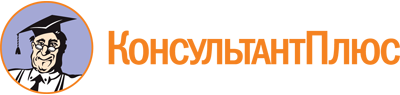 Федеральный закон от 23.11.2009 N 261-ФЗ
(ред. от 27.12.2018)
"Об энергосбережении и о повышении энергетической эффективности и о внесении изменений в отдельные законодательные акты Российской Федерации"
(с изм. и доп., вступ. в силу с 16.01.2019)Документ предоставлен КонсультантПлюс

www.consultant.ru

Дата сохранения: 11.07.2019
 23 ноября 2009 годаN 261-ФЗСписок изменяющих документов(в ред. Федеральных законов от 08.05.2010 N 83-ФЗ,от 27.07.2010 N 191-ФЗ, от 27.07.2010 N 237-ФЗ, от 11.07.2011 N 197-ФЗ,от 11.07.2011 N 200-ФЗ, от 18.07.2011 N 242-ФЗ, от 03.12.2011 N 383-ФЗ,от 06.12.2011 N 402-ФЗ, от 07.12.2011 N 417-ФЗ, от 12.12.2011 N 426-ФЗ,от 25.06.2012 N 93-ФЗ, от 10.07.2012 N 109-ФЗ, от 25.12.2012 N 270-ФЗ,от 05.04.2013 N 44-ФЗ, от 07.06.2013 N 113-ФЗ, от 02.07.2013 N 185-ФЗ,от 28.12.2013 N 396-ФЗ, от 28.12.2013 N 399-ФЗ, от 28.12.2013 N 401-ФЗ,от 04.10.2014 N 291-ФЗ, от 04.11.2014 N 339-ФЗ, от 04.11.2014 N 344-ФЗ,от 29.12.2014 N 458-ФЗ, от 29.12.2014 N 466-ФЗ, от 29.06.2015 N 176-ФЗ,от 13.07.2015 N 233-ФЗ, от 03.07.2016 N 269-ФЗ, от 26.07.2017 N 196-ФЗ,от 29.07.2017 N 217-ФЗ, от 29.07.2017 N 279-ФЗ, от 23.04.2018 N 107-ФЗ,от 19.07.2018 N 221-ФЗ, от 29.07.2018 N 255-ФЗ, от 03.08.2018 N 340-ФЗ,от 27.12.2018 N 522-ФЗ)КонсультантПлюс: примечание.Ст. 6.1 распространяется на полномочия, которые не переданы для осуществления органам государственной власти субъектов РФ и органам местного самоуправления соответствующими федеральными законами (ФЗ от 13.07.2015 N 233-ФЗ).КонсультантПлюс: примечание.Требования энергетической эффективности также не применяются к зданиям, строениям, сооружениям, указанным в ч. 1 ст. 48 настоящего закона.